Содержание Программы развития.Введение.В соответствии со статьей 28 Федерального закона «Об образовании в Российской Федерации» к компетенции образовательной организации относится разработка и утверждение по согласованию с учредителем Программы развития Учреждения, если иное не установлено настоящим Федеральным законом.Программа развития (далее – Программа на 2023-2027гг. разработана в соответствие с национальным проектом «Образование», разработанным Министерством  Просвещения России во исполнение Указа Президента Российской Федерации от 07.05.2018г. № 204 «О национальных целях и стратегических задачах развития Российской Федерации на период до 2024 года»;  на основе проектного управления, закрепленного в Постановлении Правительства РФ от 12.10.2017 N 1242 (ред. от 17.07.2019) «О разработке, реализации и об оценке эффективности отдельных государственных программ Российской Федерации. Программа как управленческий документ развития школы определяет ценностно-смысловые, целевые, содержательные и результативные приоритеты развития, задает основные направления эффективной реализации государственного задания.Программа как проект перспективного развития школы призвана обеспечить:условия для устойчивого развития МБОУ СОШ№1с.Тарское в соответствие со стратегией развития Российского образования и достижения нового качества образования обучающихся, которое в полной мере соответствовало бы их потребностям и использовало возможности их развития;разработку и реализацию инновационных моделей организации образовательного процесса, обеспечивающих развитие и социализацию обучающихся в условиях реализации ФГОС ДО, ФГОС НОО, ФГОС ООО, ФГОС СОО;реализацию   государственного задания и всестороннее удовлетворение образовательных запросов субъектов образовательного процесса;объединение усилий участников образовательных отношений и социального окружения Учреждения   для достижения цели Программы.В основу реализации Программы положены методы, сочетающие управленческую целенаправленность деятельности администрации и творческие инициативы со стороны педагогов,	сотрудников, обучающихся родителей (законных представителей) обучающихся. Выполнение государственного задания происходит в рамках направлений, представляющих комплекс взаимосвязанных задач и мероприятий, нацеленных на обеспечение доступности качественного образования в соответствии с показателями эффективности работы Учреждении.1. Паспорт Программы развития2. План мероприятий по реализации Программы развития  на период с 2023 года по 2027 год.2.3.  Оценка обоснования, цели, задач и способов реализации Программы развития.  Характеристика направлений деятельности.В  современных условиях управление качеством образования является важной характеристикой, имеющей нормативную  поддержку системы оценки качества образования и определяющей конкурентоспособность современного образовательного учреждения.  Произошедшие изменения в системах оценки качества общего образования на всех уровнях: федеральном (ЕСОКО), региональном (РСОКО), муниципальном (МСОКО); определили пути совершенствования  ВСОКО  в Учреждении -  обеспечения востребованности ее результатов на основе отбора необходимых и достаточных  механизмов, процедур, инструментария; для принятия эффективных  управленческих решений  - непрерывного внутриорганизационного контроля  качества образования, направленного  на повышение качества образования.Указ Президента Российской Федерации от 07.05.2018 г. № 204 «О национальных целях и стратегических задачах развития Российской Федерации на период до 2024 года» определил основные направления национального проекта «Образования», где главные цели проекта решают задачи Российского образования на ближайшие пять лет и, вместе с тем, выделяют основные тренды Российского образования; что вносит свои коррективы в Программу на 2023-2027гг.  На современном этапе развития Учреждения существует ряд проблем, которые необходимо решить в ближайшие годы:Повышение качества образования в Учреждении в соответствие с ФГОС ДО, ФГОС -2021 и в условиях реализации ФГОС ДО, ФГОС - 2021.Корректировка   перечня   инструментария оценивания и процедур оценивания с указанием периодичности оценивания.Приведение   в соответствие федеральными, региональными, институциональными требованиями локальных актов Учреждения с регламентом требований к установленным нормам Привлечение   родительской   общественности, социальных партнеров к формированию и функционированию внутренней системы оценки качества образования   в Учреждении. Осуществление перехода  от оценки как инструмента контроля  -  к оценке как инструменту управления качеством образования.В связи с этим, Программа развития  2023 - 2027 гг. разработана на основе необходимости в:реализации полномочия Учреждения по разработке и реализации Программы развития;согласовании Программы развития  школы  с Учредителем;проектном управлении развитием Учреждения и возможности такого управления;совершенствовании внутренней системы оценки качества образования, обеспечивающей объективную информационную основу принятия решений и расширение ее открытости;создании организационных, научно-методических, информационных условий для формирования и распространения результативных практик внутренней оценки качества образования;совершенствовании системы внутриорганизационного повышения квалификации педагогических работников в части оценки качества образования;совершенствовании системы дополнительного образования; обеспечении качества образования как обеспечения условий освоения ООП различного уровня; для полноценного физического и психического развития обучающихся. В свете указанных выше оснований разработки Программы развития актуальной выглядит следующая цель Программы развития :обеспечение управления качеством образования посредством реализации целевых направлений   по совершенствованию внутренней системы оценки качества образования, направленных на формирование единого оценочного пространства Учреждения и повышение конкурентных преимуществ   Учреждения как образовательной организации, ориентированной на создание условий для формирования успешной личности обучающихся.Достижение цели Программы развития на период с 2023 по 2027гг. предусматривает решение задач, измеряющихся индикативами Программы развития Учреждения, через единую интегративную стратегию (механизм проектирования), обеспечивающую достижение цели и решение задач по направлениям:«Воспитывающая Школа».                                                      «Успешное применения ФГОС-2021».«Современная школа».                                                               «Открытая Школа». «Школа равных возможностей». «Учитель будущего». «Успех каждого ребенка». «Развивающаяся безопасная школа».2.4. Стратегии и организационные механизмы реализации направлений Программы развития.В рамках проектно-целевого управления интегративной стратегией, обеспечивающей достижение цели и решение задач Программы развития Учреждения, выступает проектирование по направлениям.Программой развития определены специфические стратегии реализации направлений:формирование специальных организационных структур управления направлениями  и/или перераспределение полномочий действующих;разработка и принятие управленческих механизмов реализации направлений;формирование единого оценочного пространства образовательной организации в части нормативного обеспечения функционирования ВСОКО (посредством разработки и внедрения пакета локальных нормативных актов, необходимых и достаточных для функционирования ВСОКО).формирование единого оценочного пространства образовательной организации в части отбора, разработки, проведения, анализа и интерпретации результатов процедур оценки качества образования.формирование единого оценочного пространства образовательной организации в части обеспечения внутриорганизационного повышения квалификации педагогических работников по вопросам оценки качества образования.Единым организационным механизмом, обеспечивающим реализацию стратегии, является создание и функционирование проектного офиса - единого управляющего центра реализации портфеля проектов Программы развития, объединяющего и координирующего деятельность специально созданных в рамках каждого направления проектных команд.Специфические стратегии реализации направлений:Системность и комплексность разработки(корректировки) проектов локальных нормативных актов, обеспечивающих функционирование ВСоко.Публичность представления проектов локальных нормативных актов, обеспечивающих функционирование ВСОКО .Вовлеченность педагогических работников Учреждения в разработку проектов локальных нормативных актов, обеспечивающих функционирование ВСОКО .  Вовлеченность педагогических работников образовательной организации в профессиональное обсуждение проектов локальных нормативных актов, обеспечивающих функционирование ВСОко.Вовлеченность социальных партнеров Учреждения, включая представителей обучающихся, родителей (законных представителей) в общественное обсуждение.Включенность профессиональных объединений педагогов, рабочих групп в деятельность по планированию, отбору, разработке, проведению, анализу и интерпретации результатов процедур ВСОКО».Направленность деятельности профессиональных объединений педагогов, рабочих групп на планирование, отбор, разработку, проведение, анализ и интерпретацию результатов процедур ВСОКО Публичность представления результатов ВСОКО « (включая официальный сайт Учреждения).Направленность внутриорганизационного обучения на совершенствование профессиональных компетентностей педагогов в части оценки качества образованияПубличное представление результативных практик внутренней оценки качества образования. Планирование методической работы – семинар-практикум для педагогов, членов рабочих групп.2.5. План мероприятий по реализации Программы развития на 2023-2027гг.Программа развития Учреждения предназначена для определения перспективных направлений развития Учреждения на основе анализа ресурсов, имеющихся у школы». В программе охарактеризованы главные направления обновления содержания образования и организации воспитания, управление Учреждением на основе инновационных процессов.Содержание Программы развития  является ориентиром развития на ближайшие годы.Главной задачей будет формирование такой структуры школы, которая бы удовлетворяла всех участников образовательных отношений, обеспечивала высокое качество образования в соответствии с экономическими требованиями государства.Для разработки программы были проведены:Анализ потенциала развития школы на основе проведения SWOT–анализа возможностей и проблем Учреждения, и внешней образовательной среды;Анализ возможных вариантов развития .Идея Программы развития: формирование единого образовательного пространства как инструмента управления качеством образования в современной инновационной школе.Основные направления деятельности по развитию «Воспитывающая школа». Приоритет программы воспитания и календарного плана воспитательной работы с ориентацией на «портрет выпускника» как гражданина-патриота, как культурную, гуманистическую, свободную и творческую личность на основе принятых в российском обществе правил и норм поведения, бережного отношения к культурному наследию и традициям многонационального народа Российской Федерации, природе, окружающей среде и своему здоровью;«Современная школа». Внедрение на уровнях основного общего образования новых методов обучения и воспитания, образовательных технологий, обеспечивающих освоение обучающимися базовых навыков и умений, повышение их мотивации обновление содержания и совершенствование методов обучения предметной области "Технология". Развитие внеурочной деятельности и дополнительного образования.«Открытая школа». Расширение границ образовательного горизонта возможностей. Развитие сетевого взаимодействия. Консолидация всех участников образовательного процесса, включая ресурсы поселка, района, области.«Школа равных возможностей». Обеспечение на всех уровнях образования преемственности, конвергентности и вариативности ООП для организации эффективного качественного образования в строгом соответствии с ФГОС, потребностями семьи и самого ребенка. «Учитель будущего». Внедрение национальной системы профессионального роста педагогических работников, охватывающей не менее 50 процентов учителей общеобразовательных организаций. Развитие кадрового потенциала Учреждения как основного условия повышения качества образования. Эффективное управление качеством образования по результатам.«Успех каждого ребенка». Формирование эффективной системы выявления, поддержки и развития способностей и талантов у детей, и молодежи, основанной на принципах справедливости, всеобщности и направленной на самоопределение и профессиональную ориентацию всех обучающихся. Научно-исследовательская и проектная деятельность.«Развивающаяся безопасная школа». Современная и безопасная цифровая образовательная среда, обеспечивающая высокое качество и доступность образования всех видов и уровней. Современное и безопасное пространство школы. Актуальность программы.«Обеспечение перехода на ФГОС-2021».«Повышение качества образования в школе с низкими образовательными результатами»Цель: создание условий, позволяющих обеспечить комплексное сопровождение    процесса обучения для повышения образовательных результатов и перехода Учреждения в эффективный режим развития.При разработке Программы развития отдельно учитывались   качественные показатели успеваемости, так как школа вошла по результатам   ВПР в 2021 году в статус школ, имеющих низкие результаты обучения. Программой предусмотрены основные положения   региональной   каскадной модели комплексного сопровождения муниципальных образовательных систем, общеобразовательных организаций в ходе реализации мероприятия «Повышение качества образования в школах с низкими результатами обучения и в школах, функционирующих в неблагоприятных социальных условиях» Государственной программы Российской Федерации «Развитие образования» Министерства образования План   мероприятий по реализации Программы развития Учреждения включает актуальные направления   деятельности Учреждения. Для каждого направления, планируемого в рамках Программы развития, прописаны сроки исполнения, указаны ответственные, представлены   результаты, продукты деятельности, индикативные показатели. План основан на принципе цикличности мероприятий (формирование, реализация, интеграция – по годам) и динамике реализации Программы развития 	2.5.1.Мероприятия по реализации Программы развития на уровне дошкольного образования.1. Развитие условий для оздоровительной и коррекционной работы.2. «Реализация права каждого ребенка на качественное и доступное образование».3.«Совершенствование профессиональных компетентностей педагогических работников в части оценки качества образования»2.5.2.План действий по реализации направлений деятельности: «Современная школа, «Школа равных возможностей»2.5.3.План мероприятий   по реализации направления деятельности:«Успех каждого ребенка», «Школа равных возможностей»«Развитие условий для работы по здоровьесбережению обучающихся»2.5.4.План мероприятий   по реализации направления деятельности:«Воспитывающая школа»2.5.5.План мероприятий   по реализации направления деятельности:«Учитель будущего»2.5.6.План мероприятий   по реализации направления деятельности:«Развивающаяся безопасная школа»»2.5.7.План мероприятий   по реализации направления деятельности:«Открытая школа»2.5.8.План мероприятий   по реализации направления деятельности:«Обеспечение перехода на   ФГОС-2021»2.5.9.План мероприятий   по реализации«Региональной каскадной модели повышения качества образованиядля школ с низкими результатами обучения»3.Управление реализацией Программы развития Управление реализацией Программы развития включает в себя следующие функции:Корректировка, создание (дополнение) локальной нормативной базы.Обеспечение реализации мероприятий Программы развития Осуществление мониторинга реализации Программы развития Выработка и контроль исполнения управленческих решений по результатам реализации   мероприятий Программы развития для формирования и распространения результативных практик ВСОКО.Внутренняя система оценки качества образования способна обеспечить Учреждение востребованной объективной информацией. Данная система позволяет осуществлять анализ данных, полученных в результате проведенных оценочных процедур и планировать на этой основе стратегическое развитие Учреждения, принимать эффективные управленческие решения. При этом Программа развития представляет собой потенциально действенный инструмент, обеспечивающий управление качеством образования по результатам. С одной стороны ВСОКО является основой для разработки Программы развития, с другой стороны выступает инструментом контроля ее реализации.4. Мониторинг и оценка реализации Программы развития МОУ ИРМО «Большеголоустненская ООШ»  .               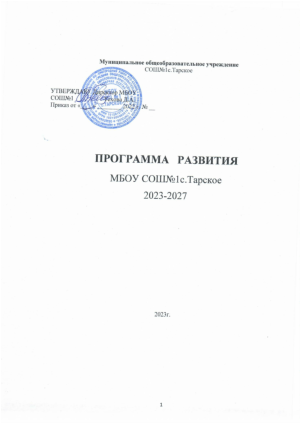 №п/пКомпонент Программы развитиястраницыВведение.2Паспорт Программы развития 4-15Сводный план реализации Программы  на период с 2023- года   по 2027 год.162.2.Обоснование необходимости разрешения   выявленных противоречий на основе проектного управления 352.3.Оценка обоснования, цели, задач и способов реализации Программы развитияХарактеристика направлений деятельности.36-412.4.Стратегии и организационные механизмы реализации направлений Программы развития 42-432.5.План мероприятий по реализации Программы развития на 2023-2027гг.442.5.1.Мероприятия по реализации Программы развития на уровне дошкольного образования.45-502.5.2.План действий по реализации направлений деятельности: «Современная школа, «Школа равных возможностей»51-562.5.3.План мероприятий   по реализации направления деятельности: «Успех каждого ребенка», «Школа равных возможностей»57-602.5.4.План мероприятий   по реализации направления деятельности: «Воспитывающая школа»61-622.5.5.План мероприятий   по реализации направления деятельности: «Учитель будущего»63-642.5.6.План мероприятий   по реализации направления деятельности: «Развивающаяся безопасная школа»»652.5.7.План мероприятий   по реализации направления деятельности: «Открытая школа»66-682.5.8.План мероприятий   по реализации направления деятельности:«Обеспечение перехода на   ФГОС-2021»69-772.5.9.План мероприятий   по реализации«Региональной каскадной модели повышения качества образования для школ с низкими результатами обучения»78-823.Управление реализацией Программы развития .83-924.Мониторинг и оценка реализации Программы развития.               93-105№п/пНаименованиеСодержаниеНаименование программы Программа развития на 2023-2027гг. МБОУ СОШ№1с.ТарскоеОбоснование ПрограммыВ Программе развити» отражены тенденции изменений, охарактеризованы главные направления обновления содержания образования и организации воспитания в Учреждении по результатам: 1.необходимость управления Учреждением на основе совершенствования внутренней системы оценки качества образования, обеспечивающей объективную информационную основу принятия решений и расширение ее открытости; 2.необходимость создания организационных, научно - методических, информационных условий для формирования и распространения результативных практик внутренней оценки качества образования:2.1. обеспечения доступности образования для всех категорий социальных заказчиков, в том числе семей: имеющих детей раннего возраст (при наличии условий), детей с ОВЗ, детей-инвалидов;2.2.  обеспечение качества образования, ориентированного на создание условий для формирования успешной личности обучающихся, в том числе в рамках дополнительного образования; 2.3. обеспечение эффективности работы Учреждения для повышения конкурентных преимуществ Учреждения среди других образовательных организаций Пригородного района;3. необходимость совершенствования системы внутриорганизационного повышения квалификации педагогических работников в части оценки качества образования.Документы, послужившие основанием для разработки Программы развитияФедеральный закон от 29.12.2012 №273-ФЗ «Об образовании в Российской Федерации»;Федеральный закон от 31.07.2020 № 304-ФЗ «О внесении изменений в Федеральный закон «Об образовании в Российской Федерации» по вопросам воспитания обучающихся»;Федеральный закон от 24.07.1998 №124-ФЗ «Об основных гарантиях прав ребенка в Российской Федерации»;Федерального закона от 28 июня 2014 г. № 172-ФЗ «О стратегическом планировании в Российской Федерации»;Указ Президента Российской Федерации от 09.05.2017 г. № 203 «О Стратегии развития информационного общества в Российской Федерации на 2017 - 2030 годы».Стратегия развития информационного общества в Российской Федерации на 2017– 2030 годы, утвержденная Указом Президента от 09.05.2017 № 203;Указ Президента Российской Федерации от 7 мая 2018 г. № 204 в части решения задач и достижения стратегических целей по направлению «Образование».Указ Президента Российской Федерации от 21.07.2020 г. «О национальных целях развития Российской Федерации на период до 2030 года»;Концепция общенациональной системы выявления и развития молодых талантов, утвержденная Президентом 03.04.2012 № Пр-827;Национальный проект «Образование», утвержден президиумом Совета при президенте РФ (протокол от 03.09.2018 №10);«Стратегия развития воспитания в Российской Федерации на период до 2025 года» (Распоряжение Правительства Российской Федерации от 29.05.2015 г. № 996-р);Постановление Правительства РФ от 26 декабря 2017 № 1642 Об утверждении государственной программы Российской Федерации "Развитие образования" (сроки реализации 2018-2025)Постановление Правительства Российской Федерации от 12.10.2017г № 1243 (ред. от 24.12.2018) «О реализации мероприятий федеральных целевых программ, интегрируемых в отдельные государственные программы Российской Федерации»;Постановлении Правительства РФ от 12.10.2017 N 1242 (ред. от 17.07.2019) «О разработке, реализации и об оценке эффективности отдельных государственных программ Российской Федерации»;Концепция развития математического образования в Российской Федерации, утвержденная распоряжением Правительства от 24.12.2013 № 2506-р.;Концепция развития дополнительного образования детей в РФ, утвержденная распоряжением Правительства РФ от 04.09.2014 № 1726-р.;Основы государственной молодежной политики до 2025 года, утвержденные распоряжением Правительства РФ от 29.11.2014 № 2403-р.;Приказ Министерства Просвещения Российской   Федерации от 31.05.2021 № 286 «Об утверждении федерального государственного образовательного стандарта начального общего образования»;Приказ Министерства Просвещения Российской Федерации   от 31.05.2021 № 287 «Об утверждении федерального государственного образовательного стандарта основного общего образования»;Приказ Министерства образования и науки Российской Федерации от 17.10.2013 № 1155 Об утверждении федерального государственного образовательного стандарта дошкольного образования;Приказ Министерства образования и науки Российской Федерации   от 19.12.2014 № 1598 «Об утверждении и введение в действие ФГОС НОО ОВЗ»;Приказ Министерства просвещения РФ от 17.04.2019 N 179 (ред. от 11.12.2020) «Об утверждении методик расчета целевых показателей федеральных проектов национального проекта "Образование" (вместе с "Методикой расчета показателей федерального проекта "Современная школа", "Методикой расчета показателей федерального проекта "Успех каждого ребенка", "Методикой расчета показателей федерального проекта "Поддержка семей, имеющих детей", "Методикой расчета показателей федерального проекта "Цифровая образовательная среда", "Методикой расчета показателей федерального проекта "Учитель будущего", Методикой расчета показателей     федерального проекта "Молодые профессионалы (повышение конкурентоспособности профессионального образования)", "Методикой расчета показателей федерального проекта "Социальные лифты для каждого»;Приказ Министерства просвещения РФ от 05.08. 2020 № 882/391 «Об организации и осуществлении образовательной деятельности при сетевой форме реализации образовательных программ»;Приказ Министерства просвещения РФ от 11.12. 2020 № 712 «О внесении изменений в некоторые федеральные государственные образовательные стандарты общего образования по вопросам воспитания обучающихся»;Приказ Министерства Просвещения Российской Федерации от 22.03.2021 № 115 «Об утверждении Порядка организации и осуществления	образовательной деятельности по основным общеобразовательным программам – образовательным программам начального общего, основного общего и среднего общего образования»;Распоряжение Министерства Просвещения Российской Федерации от 17.12.2019 № Р-135 «Об утверждении методических рекомендаций по приобретению средств обучения и воспитания для обновления материально ­ технической базы общеобразовательных организаций и профессиональных образовательных организаций в целях внедрения целевой модели цифровой образовательной среды в рамках региональных проектов, обеспечивающих достижение целей, показателей и результата федерального проекта «Цифровая образовательная среда» национального проекта «Образование»;Методические рекомендации Министерства просвещения Российской Федерации от 12.05.2020 г. по организации работы педагогических работников, осуществляющих классное руководство в общеобразовательных организациях;Профессиональный стандарт «Педагог (педагогическая деятельность в сфере дошкольного, начального общего, основного общего, среднего общего образования) (воспитатель, учитель)» (Приказ Министерства труда и социальной защиты Российской Федерации от 18.10.2013 г. № 544н / с изменениями от 25.12.2014 г.);«Порядок   организации и осуществления образовательной деятельности по основным общеобразовательным программам - образовательным программам дошкольного образования» Приказ Министерства Просвещения Российской Федерации от 31 июля 2020 г.  № 373.; СанПиН 1.2.3685-21 «Гигиенические нормативы и требования к обеспечению безопасности и (или) безвредности для человека факторов среды обитания», утв. постановлением Главного государственного санитарного врача России от 28 января 2021 г. № 2.;СП. 2.4.3648-20 «Санитарно-эпидемиологические требования к организациям воспитания и обучения, отдыха и оздоровления детей и молодежи», утв. постановлением Главного государственного санитарного врача России от 28 сентября 2020 г. № 28.;СП. 3.1/2.4 3598-20 «Санитарно-эпидемиологические требования к устройству, содержанию и организации работы образовательной организации и других объектов социальной инфраструктуры для детей и молодежи» в условиях распространения новой короновирусной инфекции (COVID – 19) утвержденное постановлением Главного государственного санитарного врача России от 30.06.2020г. № 16.;Постановление Главного государственного санитарного врача Российской Федерации № 4 от 04.02.2022г. «О внесении изменений в санитарно-эпидемиологические правила СП3.1.3597-20 «Профилактика новой короновирусной инфекции (COVID – 19)», утвержденные 22.05.2020г.№15.Письмо Министерства Просвещения Российской Федерации от 11.05.2021 № СК-123/07 «Об усилении мер безопасности».Цель Программы развитияУправление   качеством образования в Учреждении по результатам, построенное  на принципах преемственности и метапредметности; обеспечивающее  осознанный выбор, самоопределение и личностное развитие   обучающихся через  создание  условий для обеспечения позитивной динамики развития Школы   как открытой, безопасной, инновационной образовательной системы, обладающей высокой конкурентоспособностью, ориентированной на воспитание и образование «гармонично развитой и социально ответственной личности  на основе духовно-нравственных ценностей народов Российской Федерации, исторических и национально-культурных традиций».Комплексные задачи Программы развитияРеализовать право каждого ребенка на качественное   и доступное образование через ориентирование на потребности обучающихся, внедрение различных вариантов программ обучения и воспитания в рамках одного уровня образования; обеспечивающее равные стартовые условия для полноценного физического и психического развития обучающихся.Внедрить ФГОС-21 через систему мероприятий, учитывающих современную образовательную и воспитательную среду; проведение внутреннего мониторинга соответствия аккредитационным показателям.Получить лицензию на право ведения образовательной деятельности по образовательным программам среднего общего образования.Расширить образовательные возможности для обучающихся через много профильность и вариативность образовательных программ дошкольного, начального, среднего   общего образования   и дополнительного образования.Обеспечить разнообразие и доступность дополнительного образования с учетом потребностей и возможностей обучающихся, в соответствие с запросами родителей (законных представителей) обучающихся.Повысить эффективность системы охраны труда в Учреждении.Повысить общую безопасность через усиление антитеррористической защищенности Повысить конкурентные преимущества школы  как образовательной организации, ориентированной на создание условий здоровьесбережения для формирования успешной личности обучающегося.Совершенствовать   профессиональную компетентность педагогов, профессиональное мастерство, в части функционирующей модели ВСОКО.Усовершенствовать работу по информационно - медийной открытости Учреждения  для обеспечения публичности  и открытости представления результатов деятельности школы через официальный сайт Учреждения, личные сайты педагогов; публикации  материалов о деятельности Учреждения, используя  Интернет-ресурсы.Основные направления развития «Воспитывающая Школа»Приоритет программы воспитания и календарного плана воспитательной работы с ориентацией на «портрет выпускника» как гражданина-патриота, как культурную, гуманистическую, свободную и творческую личность на основе принятых в российском обществе правил и норм поведения, бережного отношения к культурному наследию и традициям многонационального народа Российской Федерации, природе, окружающей среде и своему здоровью.«Современная школа»Внедрение на всех уровнях образования новых методов обучения и воспитания, образовательных технологий, обеспечивающих освоение обучающимися базовых навыков и умений, повышение их мотивации к обучению и вовлеченности в образовательный процесс. Развитие внеурочной деятельности и дополнительного образования.«Школа равных возможностей»Обеспечение на всех уровнях образования преемственности, конвергентности (целенаправленный процесс формирования компетенций, необходимых для жизни и трудовой деятельности в эпоху внедрения современных нано технологий, биотехнологии, информационных и когнитивных технологий) «Учитель будущего»Внедрение национальной системы профессионального роста педагогических работников, охватывающей не менее 50 процентов учителей Учреждения. Развитие кадрового потенциала Учреждения как основного условия повышения качества образования. Эффективное управление качеством образования по результатам;«Успех каждого ребенка»Формирование эффективной системы выявления, поддержки и развития способностей и талантов у обучающихся, основанной на принципах справедливости, всеобщности, и направленной на самоопределение и профессиональную ориентацию всех обучающихся. «Развивающаяся безопасная школа»Современная и безопасная цифровая образовательная среда, обеспечивающая высокое качество и доступность образования всех видов и уровней. Современное и безопасное пространство школы.«Успешное применения ФГОС-2021»«Открытая Школа» Расширение границ образовательного горизонта возможностей и открытость информации о деятельности Учреждения. Развитие сетевого взаимодействия. Доступное качественное образование для разных категорий обучающихся, в том числе для обучающихся с ОВЗ, детей-инвалидов. Консолидация всех участников образовательного процесса, включая ресурсы поселка, района, области.Порядок финансирования Программы развитияСредства субсидии на муниципальное задание. Целевые субсидии.Основные индикативные показатели Программы1. Доля разработанных в соответствие с требованиями, локальных нормативных актов, обеспечивающих функционирование внутренней системы оценки качества образования от их необходимого общего числа, %2. Доля педагогов, использующих в работе здоровье сберегающие   технологии, содействующие сохранению и укреплению здоровья обучающихся (по результатам анализа уроков, уровня посещаемости) в общей численности педагогов.3. Доля педагогических работников и педагогов дополнительного образования, состоящих в профессиональных сообществах, ассоциациях, в том числе сети интернет, %4. Доля педагогов ДО, педагогов СОШ, имеющих курсовую подготовку или профессиональную переподготовку, в том числе для работы с обучающимися с ОВЗ (при наличии обучающихся), детьми-инвалидами (при наличии), реализующих ФГОС ДО, ФГОС НОО, ФГОС -2021%5. Доля педагогов, имеющих по результатам аттестации   первую и высшую квалификационную категорию, %6. Доля педагогов, принявших участие в конкурсах профессионального мастерства разного уровня от общего числа педагогических и руководящих работников, %7. Доля педагогов, активно вовлеченных в инновационную деятельность,показавших результативность (статьи, выступления, обобщение   опыта   работы) участия в научных мероприятиях, организованных на уровне муниципалитета, региона   от общего числа педагогов, %8. Доля учащихся, активно участвующих в олимпиадах; вовлеченных в конкурсное движение, имеющих призовые места в различных олимпиадах, конкурсах различного уровня от общей численности обучающихся, %9. Доля выпускников, сдавших ЕГЭ по русскому языку и математике, и получивших аттестат о среднем общем образовании в общей численности выпускников  10. Доля выпускников 9 классов, сдавших ГИА по русскому языку и математике, и получивших аттестат об основном общем образовании в общей численности выпускников 9 классов 11. Доля участников образовательных отношений, использующих электронный дневник, журнал 12. Доля обучающихся 9-11 классов, участвующих в деятельности молодежных общественных объединений 13.Число обучающихся   в возрасте от   5   до 15   лет, охваченных дополнительным образованием (при наличии условий - с использованием   электронных ресурсов), в том числе обучающихся   с ОВЗ, детей - инвалидов (при наличии) %14. Доля родителей (законных представителей), положительно оценивших качество услуг психолого-педагогической, методической и консультативной помощи от общего числа обратившихся, %15. Доля родителей (законных представителей), положительно оценивших информационно-медийную открытость деятельности Учреждения от общего числа родителей (законных представителей), %16. Число договоров о сотрудничестве, заключенных школой с партнерами по различным направлениям деятельности от общего количества, %Сроки и основные этапы реализации Программы развитияПервый этап реализации Программы развития – 2022-2023учебный год (организационно-подготовительный). Будет создана совокупность условий, обеспечивающих функционирование внутренней системы оценки качества образования (ВСОКО) в соответствии с современными требованиями:обновлена (разработана) локальная нормативная база, обеспечивающая функционирование внутренней системы оценки качества образования в соответствии с современными требованиями и подходами;усовершенствована организационная структура управления внутренней системой оценки качества образования и обеспечено участие органов государственно-общественного управления и профессиональных объединений педагогов в процедурах ВСОКО;определен комплекс организационных, научно - методических, информационных условий для формирования и распространения результативных практик внутренней оценки качества образования и выработаны механизмы их формирования:усовершенствована система внутриорганизационного повышения квалификации педагогических работников Учреждения и направлена на совершенствование их профессиональных компетентностей в части оценки качества образования в условиях реализации   ФГОС ДО, ФГОС НОО, ФГОС СОО и профессиональных стандартов педагогов ДО, СОШ.Второй этап реализации Программы развития .2023- 2027гг. (деятельностный) – этап реализации.Будет обеспечено функционирование внутренней системы оценки качества образования(ВСОКО) в соответствие с современными требованиями:получена лицензия на реализацию программ среднего общего образования;обеспечено эффективное управление функционированием и развитием по результатам деятельности;обеспечено участие органов государственно-общественного управления и профессиональных объединений педагогов в управлении и развитии Учреждения;созданы (скорректированы) необходимые нормативные, организационные, научно-методические, материально-технические и кадровые условия, в том числе:реализация   ФГОС ДО, ФГОС НОО, ФГОС - 2021реализация образовательных и воспитательных проектов, и         подпрограмм Программы развития Учреждения; нормативно-правовое сопровождение реализации Программы   развития Учреждения; осуществление системы мониторинга реализации Программы развития, текущий анализ промежуточных результатов. обеспечено   совершенствование профессиональных компетентностей педагогических работников в условиях введения ФГОС общего образования и профессиональных стандартов;обеспечено качественное дополнительное образование различной направленности на всех уровнях образования;усовершенствована системы охраны труда;повышена общая безопасность, в том числе антитеррористическая защищенность;успешно реализуется национальный региональный компонент на всех уровнях образования;обеспечена информационная и медийная открытость Учреждения.Третий этап реализации Программы развития - 2026-2027 учебный год (результативный)- этап мониторинга и анализа результатов деятельности.Оценка качества воспитательной и образовательной деятельности, рефлексия, коррекция:Итоговая диагностика реализации основных программных мероприятий в системе Программы развития в соответствие с объектами, механизмами и процедурами ВСОКО МБОУ «СОШ №1с. Тaрское» оценка качества образовательных программ с целью определения соответствия требованиям ФГОС ДО, ФГОС НОО, ФГОС -2021;оценка качества условий реализации образовательных программ в соответствии с требованиями ФГОС ДО, ФГОС НОО, ФГОС -2021;оценка качества результатов освоения обучающимися образовательных программ в соответствии с требованиями ФГОС ДО, ФГОС НОО, ФГОС -2021.Анализ итоговых результатов мониторинга реализации Программы развития по результатам деятельности; Обобщение позитивного опыта осуществления программных мероприятий; Определение перспектив дальнейшего развития по результатам деятельности.                    Основные исполнители ПрограммыПедагогический коллектив ,родительская общественность, социальные партнеры Учреждения.Ожидаемые результаты реализации Программы развитияВ результате реализации Программы развития   в 2023-2027ггРазработаны и реализуются ООП ДО, ООП НОО и ООП ООО, соответствующие ФГОС НОО и ФГОСООО.Внедрены   ФГОС-21 через систему мероприятий, учитывающих современную образовательную и воспитательную среду; проведен внутренний   мониторинг соответствия аккредитационным   показателям.Получена   лицензия на право ведения образовательной деятельности по образовательным программам среднего общего образования.Реализовано   право каждого ребенка на качественное   и доступное образование, обеспечивающее равные стартовые условия для полноценного физического и психического развития обучающихся, как основы успешного обучения в школе.Обеспечено развитие личностных интеллектуальных	и творческих способностей обучающихся, создание условий для работы с одарёнными детьми.Повышено качество образования: расширены   образовательные возможности для обучающихся через многопрофильность и вариативность образовательных программ дошкольного, начального, среднего общего образования   и дополнительного образования.Максимальное количество обучающихся включено в систему дополнительного образования; обеспечено   разнообразие и доступность дополнительного образования с учетом потребностей и возможностей обучающихся, в соответствие с запросами родителей (законных представителей) обучающихся.У обучающихся сформированы представления о базовых национальных ценностях российского гражданского общества..Повышена профессиональная   компетентность педагогов: профессиональное мастерство положительно влияет на качество образования в Учреждении, в том числе в условиях дистанционного обучения.Системный мониторинг определяет повышение профессионального мастерства классных руководителей, педагогов-организаторов, других категорий педагогического коллектива Учреждения, их мотивацию к самообразованию.Создана   система сетевого взаимодействия Повышена педагогическая культура родителей; системная работа способствует совершенствованию семейного воспитания, усилению роли семьи в образовательном и воспитательном процессе.Повышен позитивный имидж Учреждения в социальном окружении, системе образования за счет высокой результативности освоения обучающимися   ООП   всех уровней, инновационной активности Учреждения в открытой системе образования.Повышен рейтинг общественного мнения о деятельности школы  как образовательной организации, ориентированной на создание условий здоровьесбережения   для формирования успешной личности обучающегося.Проводится системная работа по недопущению рисков распространения коронавирусной инфекции и иных   инфекций, угрожающих участникам образовательных отношений в рамках распоряжений и приказов Роспотребнадзора и иных надзорных органов.Повышена эффективность системы охраны труда в Учреждении.Повышена   общая безопасность, антитеррористическая защищенность ,Осуществлена работа по информационно - медийной открытости Учреждения с целью обеспечения публичности и открытости представления результатов деятельности официальный сайт Учреждения соответствует нормативным правовым документам; созданы и функционируют личные сайты педагогов; педагоги освещают вопросы своей деятельности в социальных сетях через   Вайбер, Телеграмм; в полной мере используют в своей работе Интернет-ресурсы.Система контроля за исполнением Программы развитияУправление ходом реализации программы развития как стратегического документа, а также контроль достижения требуемых показателей в соответствие с определенным временным отрезком осуществляется администрацией школы в течение всего времени реализации Программы развития    в соответствие с годовым планом работы, циклограммой заседания рабочей группы, администрации   по корректировке и исполнению Программы развития Учреждения:Содержание   и задачи контроля:1.Включать   мероприятия   Программы развития  на период с 2023 года по 2027 год   ежегодно в годовой план работы Учреждения.2.Осуществлять обсуждение вопросов по результатам   реализации Программы развития на период с 2023 года по 2027 год   в соответствии с ее этапами реализации, их   рассмотрение коллегиальными органами в соответствие с Уставом, ежегодно -  по итогам полугодия и учебного года:2.1. обсуждение хода реализации Программы на оперативных совещаниях при директоре   Учреждения, заседаниях Педагогического совета, Управляющего совета, Общего собрания работников (в соответствие с годовым планом работы), заседаниях родительского комитета Учреждения.  Ответственные: Директор МБОУ СОШ№1с.Тарское –Техова Д.А,заместитель директора по УВР   -Гоконаева М.Х.председатель родительского комитета  2.2. публикация на сайте Учреждения  отчетов о реализации Программы 
(ежемесячно). Модератор официального сайта 3. Корректировка Программы развития осуществляется педагогическим советом и Управляющим советом.5. Результаты контроля и реализации Программы развития представляются ежегодно на заседании педагогического совета и общешкольной конференции, публикуются на сайте, включаются в Публичный доклад, а также в Отчёт о результатах самообследования.Федеральный  проект «Образование»Федеральный  проект «Образование»Федеральный  проект «Образование»Федеральный  проект «Образование»индикативные показатели Программы развития на 2022-2027гг.наименование проектаЦелиЗадачииндикативные показатели проектаиндикативные показатели Программы развития на 2022-2027гг.Федеральный проект «Успех каждого ребенка». Обеспечение к 2024 году для не менее 80% детей в возрасте от 5 до 18 лет доступных условий для воспитания гармонично развитой и социально ответственной личности.Реализация проекта «Доступное дополнительное образование для детей»Качественное обновление содержания программ ДПО.Раскрытие и развитие способностей  и талантов у подрастающего поколения.Реализация образовательных программ в сетевой форме с участием организаций дополнительного образования детей, предприятий реального сектора экономики.учреждений культуры и спорта.Создание условий для формирования универсальной безбарьерной среды для реализации программ дополнительного образования для детей с ОВЗ.Предоставление каждому ребенку права выбора  и формирования своей образовательной траектории развития.Применение современных образовательных технологий.Обеспечение качественного сопровождения реализации обновленных образовательных программ.Реализация комплекса мер, направленных на повышение доступности для детей программ базового уровня в сфере культуры, искусств, спорта.Создание условий для самоопределения в выборе будущего профессионального пути.Реализация проекта по созданию детских технопарков «Кванториум» для знакомства детей с современными технологиями.Число детей в возрасте от5 до 18 лет. охваченных дополнительным образованием,%Число детей с ОВЗ в возрасте от5 до 18 лет. охваченных дополнительным образованием,%Число детей в возрасте от 5 до 18 лет. охваченных дополнительными общеобразовательными  программами технической и естественно-научной направленности,%Доля педагогических работников и педагогов дополнительного образования, состоящих в профессиональных сообществах, ассоциациях, в том числе сети интернет - 70%Число договоров о сотрудничестве, заключенных школой с партнерами по различным направлениям деятельности от общего количества - %Число обучающихся   в возрасте от   5   до 15   лет, охваченных дополнительным образованием (при наличии условий - с использованием   электронных ресурсов), в том числе обучающихся   с ОВЗ, детей - инвалидов (при наличии) %Доля обучающихся 9-11 классов, участвующих в деятельности молодежных общественных объединений - %Федеральный проект «Поддержка семей, имеющих детей» Создание условий для повышения компетентности родителей обучающихся в вопросах образования и воспитания, в том числе раннего развития в возрасте до трех лет путем предоставления психолого-педагогической, методической и консультативной помощи родителям(законным представителям) детей, а так же гражданам, желающим принять на воспитание в свои семьи детей, оставшихся без попечения родителей.Информационно-просветительская поддержка родителей в информационно-телекоммуникационной сети «Интернет» через функционирование федерального портала тнформационно-просветительской поддержки родителей.Разработка и внедрение методических рекомендаций по обеспечению информационно-просветительскойподдержки   родителей,включающих создание, в том числе в дошкольных образовательных организациях, консультационных центров,обеспечивающих родителямпсихолого-педагогическую, методическую и консультативную помощь.Разработка дополнительной профессиональной программы для специалистов, оказывающих услуги психолого-педагогической, методической и консультативной помощи.Участие в грантах в форме субсидии из федерального бюджета.Разработка методических комплектов в соответствие с перечнем услугпсихолого-педагогической, методической и консультативной помощи.Разработка критериев, методики оценки качества оказываемых населению услугпсихолого-педагогической, методической и консультативной помощи.Количество услуг психолого-педагогической, методической и консультативной помощи родителям(законным представителям) детей, а так же гражданам, желающим принять на воспитание в свои семьи детей, оставшихся без попечения родителей.Доля граждан положительно оценивших качество услугпсихолого-педагогической, методической и консультативной помощи от общего числа обратившихся.Доля родителей (законных представителей), положительно оценивших качество услуг психолого-педагогической, методической и консультативной помощи от общего числа обратившихся- 100%Федеральный проект «Цифровая образовательная среда»  Создание к 2024 году во всех образовательных организациях всех уровней современной и безопасной цифровой среды,обеспечивающей высокое качество и доступность образования всех видов и уровней.Стандартизация и актуализация с использованием лучших практик и модельных решений информационное наполнение сайтов и иных информационных систем образовательных организацийСоздание системы получения репрезентативных данных, обратной связи от  родителей.Прогнозирование кадрового. инфраструктурного, содержательного,нормативного обеспечения, критериев оценки качества.Обновление образовательных программ по предметной области «Основы безопасности и жизнедеятельности  в части включения вопросов кибербезопасности и защищенности от девиантных и деликвентных влияний на детей в сети Интернет.Создание инструмента, обеспечивающего безопасное использование обучающимися сети Интернет, сохраняя собственную идентичность.Обеспечение подготовки высококвалифицированных  административно-управленческих и педагогических кадров.переподготовка кадрового состава для обеспечения внедрения использования технологий цифровизации образования.Развитие системы онлайн -  образования для обеспечения индивидуальной траектории всех уровней и ступеней образованияРазработка и адаптация электронных ресурсов для вовлечения обучающихся с особыми образовательными потребностями во все уровни и ступени образования.Доля организаций,обеспеченных доступом  к сети Интернет,%Доля обучающихся общеобразовательных организаций, успешно демонстрирующих высокий уровень владения цифровыми навыками,%Доля педагогических работников системы общего и дополнительного образования детей, состоящих в цифровых профессиональных сообществах,%Доля обучающихся, в том числе, дети с ОВЗ и дети-инвалиды, по программам дополнительного образования с использованием электронных ресурсов, успешно демонстрирующих высокий уровень владения цифровыми навыками -90%Доля участников образовательных отношений, использующих электронный дневник, журнал  - 100%Доля родителей (законных представителей), положительно оценивших информационно-медийную открытость деятельности Учреждения от общего числа родителей (законных представителей) - 100 %Федеральный проект «Учитель будущего» Внедрение национальной системы профессионального роста педагогических работников,охватывающей не менее 50% учителей общеобразовательных организацийФормирование и утверждение стандарта (целевой модели) функционирования Центра непрерывного развития профессионального мастерства работников системы образования с учетом региональных особенностей.Формирование базы бесплатных дистанционных программ повышения квалификации педагогических и иных работниковобразовательных организаций для повышения уровня компетенции, создания равных возможностей для саморазвития и профессионального совершенствования; обмена опытом членов профессионального сообщества.Создание аккредитационных центров профессионального матсерства работников, добровольной системы сертификации для оценки качества работы педагога.Внедрение механизмов и технологий аттестации педагогов-психологов для повышения качества работы, связанной с сохранением, укреплением и развитием психического и психологического здоровья обучающихся и других участников образоватекльного процесса.Разработка и внедрение методики аттестации руководителей общеобразовательных организаций.Формирование компетентностного портрета  работников общего и профессионального образования, в том числе и руководителей образовательных оргаизаций.Внедрение моделей единых оценочных требований и стандартов для оценки профессиональных компетенций.Формирование профессионадльных сообществ, в том числе в сети «Интернет», для формирования коммуникативной площадки по обмену опытом и практиками, выработке знаний и поиску новых более эффективных подходов к решению поставленных задач.Формирование системы муниципальных, региональных. Всероссийских конкурсов профессионального мастерства.Формирование новой образовательной среды для предоставления каждому ребенку права выбора и формирования своей образовательной траектории.Формирование сетевой формы реализации образовательногопроцесса.Внедрение системы зачетов результатов освоения соответствующих модулей у различных участников образовательного процесса.Число педагогических работников системы общего и дополнительного образования детей, повысивших уровень профессинального мастерства по работе в условиях безопасной,здоровьесберегающей, личностно-ориентированной цифровой образовательной среде; реализации образовательных траекторий постоянного обновления необходимых для жизни и продолжения образования цифровых компетенций (%)Количество педагогов и руководителей, прошедших повышение квалификации на базе региональных центров компетенций в области онлайн-обучения и онлайн-сервисов (%).Доля педагогов ДО, педагогов СОШ, имеющих курсовую подготовку или профессиональную переподготовку, в том числе для работы с обучающимися с ОВЗ (при наличии обучающихся), детьми-инвалидами (при наличии), реализующих ФГОС ДО, ФГОС НОО, ФГОС -2021 - 100%Доля педагогов, принявших участие в конкурсах профессионального мастерства разного уровня от общего числа педагогических и руководящих работников - 50 %Доля педагогов, имеющих по результатам аттестации   первую и высшую квалификационную категорию -70%Доля педагогов, активно вовлеченных в инновационную деятельность,показавших результативность (статьи, выступления, обобщение   опыта   работы) участия в научных мероприятиях, организованных на уровне муниципалитета, региона   от общего числа педагогов -55 %Доля педагогов, использующих в работе здоровье сберегающие   технологии, содействующие сохранению и укреплению здоровья обучающихся (по результатам анализа уроков, уровня посещаемости) в общей численности педагогов   -  90%№п/пмероприятиесроки исполненияответственныеОценка качества ООП ДО Оценка качества ООП ДО Оценка качества ООП ДО Оценка качества ООП ДО 1Оценка внедренных программ, технологий по эффективности работы  оздоровительной  и коррекционной направленностиавгуст, ежегодно,Заместитель1Корректировка (разработка) плана физкультурно-оздоровительной работы на текущий год.июль, ежегодно,1Проведение инструктажей по безопасной жизнедеятельности.в соответствие с планом проведения инструктажейинспектор по охране труда 1Оформление санбюллетней, листовок, буклетов.в течение каждого учебного года в соответствие с планом физкультурно-оздоровительной работы2.Организация сбалансированного питания детейпостоянноОтветственный по питанию2.Составление и утверждение  графиков работы  персонала Учреждения.постоянноОтветственный по питанию2.Организация питания по 10-дневному меню и обеспечение сбалансированного питания1 раз в 10 дней ежемесячно2.Оформление помещений  группы   в соответствие с реализуемыми основными программами дошкольного образования2.Удовлетворенность родителей ( законных представителей) качеством организации оздоровительной и коррекционной  работы в дошкольной группеУдовлетворенность родителей ( законных представителей) качеством организации оздоровительной и коррекционной  работы в дошкольной группеУдовлетворенность родителей ( законных представителей) качеством организации оздоровительной и коррекционной  работы в дошкольной группе5.Оценка результатов физкультурно-оздоровительной работы с воспитанникамисентябрь-октябрь;апрель-май  ежегодноЗаместитель 5.Соблюдение СанПин в УчреждениипостоянноЗаместитель директора 5.Участие в работе  методических объединений, вебинаров, секций, конференций и т.дпостоянноЗаместитель директора по 6.Информирование общественности о результатах реализации проекта (личный сайт педагога, официальный сайт Учреждения, СМИ)постоянноЗаместитель директора по №п / пмероприятиесроки исполненияОтветственныеПсихолого-педагогические уловия для релизации ООП ДО, АООП ДО, в том числе для детей раннего возраста, детей с ОВЗ (при наличие), детей-инвалидов(при наличие).Психолого-педагогические уловия для релизации ООП ДО, АООП ДО, в том числе для детей раннего возраста, детей с ОВЗ (при наличие), детей-инвалидов(при наличие).Психолого-педагогические уловия для релизации ООП ДО, АООП ДО, в том числе для детей раннего возраста, детей с ОВЗ (при наличие), детей-инвалидов(при наличие).Изучение федеральных, региональных, муниципальных нормативных документов. постоянноЗаместитель директора по Разработка локальных актов, нормативных документов институционального уровня.при необходимости, в соответствие с годовым планом работыЗаместитель директора по Изучение позитивного опыта работы  образовательных учреждений, научных и информационных ресурсов.постоянноЗаместитель директора по Предоставление услуги сопровождения инвалида по территории Учреждения работником Учреждения(при необходимости).при поступлении лиц данной категории в УчреждениеЗаместитель директора по Предоставление необходимых услуг в дистанционном режиме.постоянно, по запросамЗаместитель директора по Кадровые условия  реализации ООП ДО, в том числе для детей раннего возраста, детей с ОВЗ(при наличие), детей-инвалидов(при наличие).Кадровые условия  реализации ООП ДО, в том числе для детей раннего возраста, детей с ОВЗ(при наличие), детей-инвалидов(при наличие).Кадровые условия  реализации ООП ДО, в том числе для детей раннего возраста, детей с ОВЗ(при наличие), детей-инвалидов(при наличие).Курсы повышения квалификациив соответствие с графиком курсовой подготовки.Заместитель директора Организация обучения и инструктирования педагогов, связаннных с обеспечением доступности для инвалидов объектов  и предоставляемых услуг с учетом ограниченной жизнедеятельности.в течение года при необходимостиДиректорАдаптация официального сайта для лиц с нарушением зрения (слабовидящих).в течение годаОтветственный за ведение официального сайта УчрежденияМатериально-технические условия для релизации ООП ДО,АООП ДО,  в том числе для детей раннего возраста, детей с ОВЗ детей-инвалидов (при необходимости)Материально-технические условия для релизации ООП ДО,АООП ДО,  в том числе для детей раннего возраста, детей с ОВЗ детей-инвалидов (при необходимости)Материально-технические условия для релизации ООП ДО,АООП ДО,  в том числе для детей раннего возраста, детей с ОВЗ детей-инвалидов (при необходимости)Приобретение и установка  при входе вывески с названием  Учреждении, графиком работы Учреждения, плана здания.март- май- завхозПриобретение и установка средств связи, информации и сигнализации (звуковые, световые, )февраль-март завхозОсвещение вопросов на официальном  сайте Учрежденияпостоянномодератор сайта Анализ результатов общественного обсуждения.2 раза в год, при необходимостиЗаместитель директора№п / пмероприятиесроки исполненияответственныеКадровые условия  реализации (при необходимости)Кадровые условия  реализации (при необходимости)Кадровые условия  реализации (при необходимости)Составление индивидуальной программы повышения квалификации в соответствие с планом аттестации на 5 лет.июнь-июль, ежегодноЗаместитель директора по Составление плана работы по самообразованию май-июльЗаместитель директора по Исполнение региональных нормативных, инструктивно-методических документов по повышению профессионального мастерства педагогов.постоянноЗаместитель директора Участие педагогов  в конкурсах, акциях, конференциях и т.д. различного уровня.в течение годаЗаместитель директора Участие педагогов в работе профессиональных сообществ различного уровня.при необходимости, в соответствие с планом работы методических объединенийЗаместитель директора по Размещение материалов  работы педагогов в научных сборниках, средствах массовой информации , на официальном сайте Учреждения, на личных сайтах педагога(при наличие)в соответствие с планом сетевого взаимодействия Заместитель директора по №п/пмероприятиесроки исполненияответственныеПовышение качества образования. Функционирование ВСОКО в Учреждении.Повышение качества образования. Функционирование ВСОКО в Учреждении.Повышение качества образования. Функционирование ВСОКО в Учреждении.Повышение качества образования. Функционирование ВСОКО в Учреждении.Изучение нормативных правовых документов, определяющих перечень объектов ВСОКО УчрежденияМай-июль 2022г.Директор,зам.директора по УВР,педагог-организатор              Составление «Дорожной карты» по совершенствованию(корректировке) локальных документов, обеспечивающих  функционирование ВСОКО в Учреждении.ежегодноДиректор,зам.директора по УВР,педагог-организатор              Создание и деятельность   рабочей группы по совершенствованию внутренней системы оценки качества образования.ежегодноДиректор,зам.директора по УВР,педагог-организатор              Анализ системы управления качеством образования в УчрежденииМай, декабрь текущего годаДиректор,зам.директора по УВР,педагог-организатор              Составление  отчета  о результатах самообследования.До 20.04. ежегодно;Директор,зам.директора по УВР,педагог-организатор              Разработка и (или) корректировка организационной структуры ВСОКО, распределение или перераспределение полномочий и ответственности за выполнение управленческих функций.Май-июльтекущего годаДиректор,зам.директора по УВР,педагог-организатор              Разработка и (или) корректировка пакета документов, регламентирующих   деятельность по оценке качества образования.Разработка и (или) корректировка пакета документов, регламентирующих   деятельность по оценке качества образования.Разработка и (или) корректировка пакета документов, регламентирующих   деятельность по оценке качества образования.Положение об органе государственно-общественного управления УчрежденияДо 01.09.2023г.. Положение о текущем контроле успеваемости и промежуточной аттестации обучающихся.До 01.09.2023г.. Положение  о системе оценивания достижения обучающимися целевых ориентиров в соответствие с ФГОС ДО,ФГОС-2021До 01.09.2023г.. Порядок оценивания достижения обучающимися личностных результатов.До 01.09.2023г.. Положение о комиссии по урегулированию споров между участниками образовательных отношений.До 01.09.2024г.. Положение о разработке, утверждении, внесении изменений и реализации ООП ДО,НОО,СООДо 01.09.2024г.. Положение о разработке, утверждении, внесении изменений и реализации программы дополнительного образования До 01.09.2024г.. Разработка и (или) совершенствование локальных нормативных актов, утверждающих инструментарий для проведения оценочных процедур.В течение текущего учебного года. Формирование и (или) корректировкаперечня управленческих действий (решений), направленных на достижение требуемого уровня качества образования в Учреждении.В течение текущего учебногоГода. Формирование (корректировка, доработка) системы локальных актов Учреждения, регламентирующих нормы и правила ВСОКОФормирование (корректировка, доработка) системы локальных актов Учреждения, регламентирующих нормы и правила ВСОКОФормирование (корректировка, доработка) системы локальных актов Учреждения, регламентирующих нормы и правила ВСОКОПоложение о разработке и введении в действие рабочей программы учебного курса, предмета, модуля, дисциплины.До 01.09 текущего учебного годаДиректор и зам.по УВР Положение о портфолио достижений обучающихся.До 01.09 текущего учебного годаДиректор и зам.по УВР Положение о журнале посещаемости обучающихся.До 01.09 текущего учебного годаДиректор и зам.по УВР Положение о журнале для обучающихся по программам дополнительного образования.До 01.09 текущего учебного годаДиректор и зам.по УВР Положение об обучении обучающихся по индивидуальным учебным планам (обучение в рамках инклюзивного образования , индивидуальное сопровождение детей с ОВЗ, ускоренное обучение)До 01.09 текущего учебного годаДиректор и зам.по УВР Положение об организации инклюзивного образования (при наличии).До 01.09 текущего учебного годаДиректор и зам.по УВР Положение о сетевой форме реализации образовательных программ ( при наличии).До 01.09 текущего учебного годаДиректор и зам.по УВР Положение о дистанционном обучении обучающихся До 01.09 текущего учебного годаДиректор и зам.по УВР Иные документы , издаваемые по мере  необходимостиДо 01.09 текущего учебного годаДиректор и зам.по УВР Обеспечение информационной открытости в части представления в «Анализе деятельности Учреждения за текущий год»Май  текущего года с 2023-по 2027г.Директор и зам.по УВР Обеспечение информационной открытости в части представления в «Публичного доклада Учреждения за текущий год»Май  текущего года с 2023-по 2027г.Директор и зам.по УВР Внесение изменений  в  план действий по реализации Программы развития на текущий год.Май  текущего года с 2023-по 2027г.Директор и зам.по УВР Внесение корректировок в годовой план работы Учреждения на текущий год.Май  текущего года с 2023-по 2027г.Директор и зам.по УВР Обеспечение информационной открытости в части представления информации о функционировании ВСОКО   на официальном сайте Учреждения.В течение годаДиректор и зам.по УВР Составление аналитических справок, отчетов.В течение годаДиректор и зам.по УВР Осуществление контроля и коррекции социальной, психологической и правовой зашиты всех участников образовательного процесса.В течение годаДиректор и зам.по УВР Корректировка положений и планов психолого-педагогической службы Учреждения В течение годаДиректор и зам.по УВР Разработка и (или) корректировка системы контроля в Учреждении в соответствие с основными положениями ВСОКО.В течение годаДиректор и зам.по УВР Разработка и реализация образовательных программ различного уровня в соответствие с современным содержанием образованияРазработка и реализация образовательных программ различного уровня в соответствие с современным содержанием образованияРазработка и реализация образовательных программ различного уровня в соответствие с современным содержанием образованияВыявление образовательных потребностей обучающихся школы и запросов социума в целях определения актуальных направлений и содержания образовательных программЕжегодно, майЗаместитель директора по УВР, руководители МО, учителя-предметникиОбновление программно-методического и диагностического материала деятельности классных руководителей с учетом современных требованийВ течение годаЗаместитель директора по УВР, классные руководители 9 класса, учителя-предметникиИспользование в образовательном процессе разнообразных инновационных форм контроля знаний: зачет, защита проектов, защита исследовательских работ и др.В течение годаЗаместитель директора по УВР, учителя-предметникиРазработка и реализация АООП для учащихся с ОВЗ (при наличие), организация их психолого-педагогического сопровождения и запросов социума в целях определения актуальных направлений и содержания образовательных программЕжегодно, при необходимостиПедагогический коллективРабочая группаОбновление программно-методического и диагностического материала деятельности классных руководителей с учетом современных требованийДо 01.09.ежегодноЗаместитель директора по УВР, учителя-предметникиАдминистративное совещание при директоре по теме «Достижение показателей по обеспечению качества освоения образовательных программ при проведении государственной итоговой аттестации».В соответствие с планом работы УчрежденияЗаместитель директора по УВР, учителя-предметникиУчастие в семинарах, вебинарах, совещаниях и др. по плану ОО и УО АИРМО.В соответствие с планом работы Учреждения,УО ИРМОЗаместитель директора по УВР, руководители МО, учителя-предметникиУчастие в мониторинге качества образования обучающихся.В соответствие с планом работы Учреждения,УО ИРМОЗаместитель директора по УВР, классные руководители 9 класса, учителя-предметникиУчастие в мониторинге качества метапредметных результатов освоения основной образовательной программы основного общего образования в соответствии с требованиями федерального государственного образовательного стандарта начального, основного общего образования (5 - 9 классы).ежегодноЗаместитель директора по УВР, учителя-предметникиУчастие в НОКО.  В соответствие со сроками проведения НОКОПедагоги Учреждения,Заместитель директора по УВР, руководители МО, учителя-предметники Проведение Всероссийских проверочных работ.В соответствие с графикомЗаместитель директора по УВР, руководители МО, учителя-предметникиРабота методических объединений учителей-предметников. Проведение заседаний, в том числе по вопросам повышения качества: - общего образования и качества подготовки выпускников к ГИА; - проведения ВПР;     - организация деятельности учителей по подготовке учащихся, имеющих трудности в освоении учебных программ к государственной итоговой аттестации.В соответствие с планом работы Учреждения ежегодноЗаместитель директора по УВР, руководители МО, учителя-предметникиОрганизация деятельности учителей математики, русского языка по подготовке учащихся к выполнению итоговой работы.В течение годаЗаместитель директора по УВР, классные руководители 9 класса, учителя-предметникиОрганизация деятельности учителей-предметников, работающих с выпускными классами, по подготовке учащихся к итоговой аттестации по предмету «по выбору».В течение годаЗаместитель директора по УВР, руководители МО, учителя-предметникиРабота методических объединений учителей-предметников. Проведение заседаний, в том числе по вопросам повышения качества: - общего образования и качества подготовки выпускников к ГИА; - проведения ВПР;     - организация деятельности учителей по подготовке учащихся, имеющих трудности в освоении учебных программ к государственной итоговой аттестации.В течение годаЗаместитель директора по УВР, классные руководители 9 класса, учителя-предметникиИндивидуальная работа с обучающимися, показывающие стабильно низкие результаты.Октябрь-март 2023-    2027 г.Заместитель директора по УВР, руководители МО, учителя-предметникиСобеседование с учащимися, родителями по вопросам подготовки выпускников 9 класса к государственной итоговой аттестации.Октябрь – февраль 2023-  2027 г.Заместитель директора по УВР, классные руководители 9 класса, учителя-предметникиРабота учреждения по вопросу: «Организация работы учреждения по выполнению мероприятий плана по подготовке к ГИА».В течение учебного годаЗаместитель директора по УВР, учителя-предметникиРабота педагогического коллектива по вопросу: «Организация работы учреждения по выполнению мероприятий по повышению качества образования».В течение учебного годаПедагогический коллективАнализ результатов общей и качественной успеваемости по итогам четверти, полугодия, учебного годаНоябрь, январь, апрель, май 2023-2027 г.Заместитель директора по УВР, учителя-предметникиПроведение и анализ результатов репетиционных экзаменов по русскому языку и математике в 9 классе.По плану школыЗаместитель директора по УВР, учителя-предметникиПодготовка и проведение районных и школьных родительских собраний по актуальным вопросам государственной итоговой аттестации.Ноябрь-апрель 2023-2027 г.Заместитель директора по УВР, классные руководители, учителя-предметникиПроведение консультаций для обучающихся, их родителей (законных представителей) по психологическим аспектам подготовки к государственной итоговой аттестации.В течение учебного годаПедагог-психолог№п/пмероприятиесроки исполненияответственныеАнализ существующей в школе системы дополнительного образования и внеурочной деятельности в целях выявления резервов ее оптимизацииАпрель 2023гДиректорРасширение форм и направлений дополнительного образования, и внеурочной деятельности Учреждения  в соответствии с потребностями обучающихся и воспитанников УчрежденияМай-август 2023г.Заместитель директора по УВРПедагоги  Освоение и внедрение методологии сопровождения, наставничества ишефства для обучающихся Учреждения.В течение годаЗаместитель директора по УВРИспользование технологии сопровождения обучающихся, участвующихв олимпиадах,	научно-исследовательских конкурсах и конференциях.В течение годаЗаместитель директора по УВР, руководители МО, учителя-предметникиПолучение	обучающимися рекомендаций по построению индивидуального учебного плана в соответствии с выбранными профессиональными компетенциямиВ течение годаЗаместитель директора по УВР, классные руководители 9 класса, учителя-предметникиАнализ востребованности дополнительного образования в Учреждении через опрос и анкетирование родителей(законных представителей).Ежегодно, сентябрь текущего учебного годаПедагогический коллективРазработка программ дополнительного образования на текущий учебный год.Ежегодно,до 01.09.Заместитель директора по УВР, учителя-предметникиОрганизация и проведение школьного этапа Всероссийской олимпиады школьников.В соответствие с графикомЗаместитель директора по УВР, учителя-предметникиРазвитие системы выявления и сопровождения одаренных детей.; обучающихся с высокой мотивацией к обучению.До 01.09ежегодноЗаместитель директора по УВР, учителя-предметникиРазработка и реализация программ поддержки талантливых учащихся по различным направлениям интеллектуальной, творческой, социальной и спортивной деятельностиВ течение годаЗаместитель директора по УВР,Классные руководителиИспользование в образовательном процессе разнообразных инновационных форм контроля знаний обучающихся: зачет, защита проектов, защита исследовательских работ и др.В течение годаЗаместитель директора по УВР, руководители МО, учителя-предметникиОценка учебных достижений обучающихся Портфолио обучающихся.В течение учебного годаЗаместитель директора по УВР, классные руководители, учителя-предметникиОрганизация обучения обучающихся , пропускающих уроки по уважительным причинам, по индивидуальным образовательным маршрутам.В течение учебного годаЗаместитель директора по УВР, классные руководители, учителя-предметникиВнеурочная деятельность в соответствие с ФГОСВнеурочная деятельность в соответствие с ФГОСВнеурочная деятельность в соответствие с ФГОСРазработка рабочих программ с учетом различных форм внеурочной деятельности: индивидуальных и групповых. Ежегодно, до 10.08.Заместитель директора по УВР, классные руководители, учителя-предметникиРазработка и реализация гибкого режима занятий (продолжительность, последовательность),с учетом  переменного состав обучающихся.Ежегодно, до 10.08.Заместитель директора по УВР,Формирование учебных групп из обучающихся разных классов в пределах одного уровня образованияЕжегодно, до 01.09.Заместитель директора по УВР,Разработка рабочих программ  внеурочной деятельности для обучающихся  содержащих различные формы работы: проектную и исследовательскую деятельность (в т.ч. экспедиции, практики), экскурсии (в музеи, парки, на предприятия и др.), походы, деловые игры и пр.Ежегодно, до 01.09Заместитель директора по УВР, классные руководители, учителя-предметникиРазработка рабочих программ  внеурочной деятельности для детей с ограниченными возможностями здоровья(при необходимости).Ежегодно до 01.09Заместитель директора по УВР, классные руководители, учителя-предметникиРазработка рабочих программ с использованием сетевой формы взаимодействия с организациями, осуществляющими образовательную деятельность: научные организации, учреждения здравоохранения, организации культуры, физической культуры и спорта и иные организации, обладающие необходимыми ресурсами и имеющиеся в шаговой доступности .Ежегодно, Май-июньДиректорЗаместитель директора по УВРЗаключение договоров  между организациями, участвующими в сетевой форме реализации образовательных программ.Ежегодно,До 01.01ДиректорЗаместитель директора по УВР№п/пмероприятиесроки исполненияответственныеОценка качества ООП ДО  МОУ ИРМО «Большеголоустненская ООШ»Оценка качества ООП ДО  МОУ ИРМО «Большеголоустненская ООШ»Оценка качества ООП ДО  МОУ ИРМО «Большеголоустненская ООШ»Оценка качества ООП ДО  МОУ ИРМО «Большеголоустненская ООШ»1Оценка внедренных программ, технологий по эффективности работы  оздоровительной  и коррекционной направленностиавгуст, ежегодно,2022 – 2027 гг.. - директор , заместитель директора по УВР  повар1Корректировка (разработка) плана физкультурной и оздоровительной работы на текущий год.июль, ежегодно,2022 – 2027 гг.. - директор , заместитель директора по УВР  повар1Создание и организация деятельности рабочих групп по разработке (коректировке  локальных нормативных актов, обеспечивающих функционирование ВСОКО.в соответствие с годовым  планом работы. - директор , заместитель директора по УВР  повар1Проведение инструктажей по безопасной жизнедеятельности.в соответствие с планом проведения инструктажей. - директор , заместитель директора по УВР  повар1Оформление санбюллетней, листовок, буклетов.в течение каждого учебного года в соответствие с планом физкультурно-оздоровительной работы. - директор , заместитель директора по УВР  повар1Консультации с педагогами. Методическая и просветительская работа с педагогами, узкими специалистами, родителями.в соответствие с годовым планом работы. - директор , заместитель директора по УВР  повар2.Организация сбалансированного питания детей:постоянно. - директор , заместитель директора по УВР  повар2.Составление и утверждение  графиков работы  персонала Учреждения.постоянно. - директор , заместитель директора по УВР  повар2.Оформление документации, корректировка локальных актов в соответствие с нормативными документамиПостоянно. - директор , заместитель директора по УВР  повар2.Организация питания по 10-дневному меню и обеспечение сбалансированного питания1 раз в 10 дней ежемесячно. - директор , заместитель директора по УВР  повар№п/пмероприятиесроки исполненияответственныеИнституциональный уровеньИнституциональный уровеньИнституциональный уровеньРеализация рабочей программы воспитания, календарного плана воспитательной работы В течение годаПедагоги,руководители МОВзаимодействие всех участников образовательных отношений при участии в социальных проектах (благотворительной, экологической, патриотической, трудовой направленности), ориентированных на преобразование окружающего школу социума;В течение годадиректор ,  заместитель директора по УВР  Общешкольные праздники – ежегодно проводимые творческие театрализованные, музыкальные, литературные и т. п.;В соответствие с ООП Учреждениядиректор ,  заместитель директора по УВР  Церемонии награждения (по итогам года) обучающихся и педагогических работников за активное участие в жизни школы, защиту чести школы в конкурсах, соревнованиях, олимпиадах, значительный вклад в развитие школыВ соответствие с ПриказомДиректорЗаместитель директора по УВРВыбор и делегирование представителей классов в общешкольные советы дел, ответственных за подготовку общешкольных ключевых дел.По плану работы на текущий учебный годПедагоги,руководители МОУчастие в реализации общешкольных ключевых делПостоянноПедагоги, руководители МО Классное руководство Классное руководство Классное руководствоСоставление и утверждение планов общешкольных ключевых дел с участием обучающихсяВ соответствие с годовым планом работыЗаместитель директора по УВР, классные руководители, учителя-предметникиРеализация взаимодействия всех участников образовательных отношений для обеспечения деятельности по направлениям: познавательное, трудовое, спортивно-оздоровительное, духовно-нравственное, творческое, профориентационное. В течение годаЗаместитель директора по УВР, классные руководители;Учителя- предметникиПроведение различных культурно- досуговых мероприятий: игры и тренинги на сплочение, командообразование, однодневные и многодневные походы и экскурсии.По плану педагога-психологаПедагог-психолог Обсуждение и утверждение правил и норм общественного поведения для обучающихся.До 01.09 текущего учебного годаЗаместитель директора по УВР, классные руководителиМуниципальный и региональный уровеньМуниципальный и региональный уровеньМуниципальный и региональный уровеньУчастие в  мероприятиях различной направленности в соответствие с Календарем образовательных событий на текущий год: праздниках, конференциях, выставках, олимпиадах,  конкурсах, акциях, соревнованиях и т.д.По Календарю образовательных событий РегионаДиректор,,  заместитель директора по УВР   Участие в открытых дискуссионных площадках с приглашением представителей других школ, деятелей науки и культуры, представителей власти, общественности;По плану УО Директор,,  заместитель директора по УВР   Участие во всероссийских акциях, посвященных значимым отечественным и международным событиямПо Календарю образовательных событий Региона,РоссииДиректор,,  заместитель директора по УВР   №п/пмероприятиесроки исполненияответственныеРазработка диагностического инструментария для	определения	уровня компетентности педагогов , эффективности деятельности педагогов2023-2024гг.  заместитель директора по УВР,психолгМониторинг	и самодиагностика уровня профессиональной компетентности    педагогов   по обеспечению реализации ООП в соответствие с ФГОС- 2021Ежегодно,октябрь, январь, май заместитель директора по УВР   Создание системы непрерывного планомерного повышения квалификации, в том числе на основе использования современных цифровых технологий.В соответствие с планом по курсовой подготовкезаместитель директора по УВР Создание условий для участия педагогических работников в профессиональных ассоциациях, программах обмена опытом и лучшими практиками.ПостоянноУчастие педагогических работников в конкурсах профессионального мастерства разных уровнейВ соответствие с годовым планом работы-  заместитель директора по УВР   ПедагогиРазвитие   информационно-методической площадки   (ИМП) сопровождения профессионального развития педагогических работниковВ соответствие с годовым планом работы  заместитель директора по УВР  - ПедагогиРазработка и реализация индивидуального плана развития молодого педагогаВ соответствие с годовым планом работы заместитель директора по УВР   ПедагогиОптимизация деятельности «Школы наставничества» как модели повышения профессиональной компетентности молодых педагоговВ соответствие с годовым планом работызаместитель директора по УВР   ПедагогиПодготовка и проведение организационно – деятельностных	семинаров	с целью планирования и внедрения в образовательный процесс педагогических   инновационных технологий     В соответствие с годовым планом работызаместитель директора по УВР   - ПедагогиОбобщение опыта реализации проектов,  лучшего опыта работы среди педагоговВ течение годазаместитель директора по УВР   педагогиУчастие в вебинарах «Актуальные вопросы подготовки к ГИА по общеобразовательным предметам 9 классе. Изучение демоверсий КИМ ГИА-9.В соответствие с годовым  планом работыУчителя-предметники, руководители МООбмен педагогическим опытом в форме взаимопосещения уроков педагогами внутри школы и школ района.В соответствие с годовым  планом работы Учителя-предметники, руководители МО, администрация школыУчастие в профессиональных педагогических конкурсах, мастер-классах, семинарах, конференциях и т.д.В соответствие с  планом работыУчителя-предметники, руководители МО№п/пмероприятиесроки исполненияответственныеПроанализировать локальные нормативные акты школы на внесение изменений в сфере охраны трудаПервое полугодие, текущего годадиректорИнспектор по охране трудаПроведение совещания с целью планирования развития системы охраны труда в школеЕжегодно, по графикуДиректорИнспектор по охране трудаРазработка мероприятий по улучшению условий и охраны трудаМарт 2023Директор, заместитель директора по УВР  завхозОпределение основных положений проведения в школе работы по АТЗ, схемы управления, состава комиссий по внутренним проверкам, способов контроляПервое полугодие2023ДиректорЗавхозРазработка плана мероприятий по исполнению ПП РФ от 02.08.2019 № 1006 и плана действий при установлении уровней террористической опасностиАпрель 2023 заместитель директора по УВР  ,Инспектор по охране трудаРазработка плана проведения учений и тренировок по АТЗЕжегодно в феврале заместитель директора по УВР   Планирование внедрения интегрированной системы безопасностиВторое полугодие 2022Директор№п/пмероприятиесроки исполненияответственныеАнализ условий, обеспечивающих целенаправленную подготовку педагогов и учащихся в области получения, переработки и.использования информации.2023-2027 г. Техова Д.А. директор. заместитель директора по УВР  Гоконаева М.Х.Анализ банка локальной информационной образовательной     среды	для	педагогов	и обучающихсяежегодно директор , заместитель директора по УВР   Создание и функционирование единой информационной системы «Цифровая школа» для	обеспечения        полного электронного документооборотадеятельности 2026-2027гг.Директо, заместитель директора по УВР   Создание условий для повышения квалификации педагогов образовательной организации   в области   современных технологий онлайн - обучения.ежегоднодиректор ,заместитель директора по УВР   ,информатикВнедрение в основные общеобразовательные программы современных цифровых технологий, широкое применение информационных ресурсов в образовании обучающихсяежегодно Директор,заместитель директора по УВР   .Развитие механизма обеспечения качества результатов обучения независимо от места нахождения (онлайн-курсы, дистанционное образование и т.д.).ежегоднодиректор ,  заместитель директора по УВР   Развитие планового	участия в системе дистанционных конкурсов, олимпиадах, фестивалях и т.д.В соответствие с планом работы Директор,заместитель директора по УВР   Создание системы электронного портфолио ученикаДо 2027г. Директор,  заместитель директора по УВР   Электронный кейс инноваций для организации образовательного процесса2023-2027гг. директор , заместитель директора по УВР   Развитие школьного	информационно-библиотечного центра2023-2027гг директор . заместитель директора по УВР   библиотекарьОрганизация сотрудничества с сетевыми партнерами:ежегоднозаместитель директора по УВР   ;ПедагогиРазработка (корректировка)  локальных нормативных   актов  по сетевому взаимодействиюежегоднозаместитель директора по УВР   ПедагогиОрганизация сетевого взаимодействия с целью трансляции передового педагогического опытаежегодно заместитель директора по УВР   Педагоги УчрежденияАнализ   цифровой инфраструктуры и  справка об использовании: какие цифровые технологии могут применяться в деятельности педагоговФевраль 2023ДиректорСоставление плана развития цифровой инфраструктуры школыЕжегодно в соответствие с планомдиректорНаправление на обучение работников цифровым компетенциямЕжегодно по плану КПКДиректор№ п/пМероприятияСроки исполненияРезультатОрганизационное обеспечение постепенного перехода на обучение по новым ФГОС НОО и ФГОС ООООрганизационное обеспечение постепенного перехода на обучение по новым ФГОС НОО и ФГОС ООООрганизационное обеспечение постепенного перехода на обучение по новым ФГОС НОО и ФГОС ООООрганизационное обеспечение постепенного перехода на обучение по новым ФГОС НОО и ФГОС ОООСоздание рабочей группы по обеспечению перехода на новые ФГОС НОО и ФГОС ОООмарт, 2023г.Приказ о создании рабочих групп по обеспечению перехода на ФГОС НОО и ФГОС ОООРабочая группа по обеспечению перехода на ФГОС НОО.Рабочая группа по обеспечению перехода на ФГОС ОООПроведение педсовета, посвященного внедрению ФГОС-2021март2022г.Протокол педагогического советаАнализ соответствия материально-технической базы школы требованиям ФГОС-2021, действующим санитарным и противопожарным нормам, нормам охраны трудАпрель-май 2022г.Акты соответствияПроведение общешкольного родительского собрания, посвященного постепенному переходу на новые ФГОС НОО и ООО за период 2022–2027 годов посвященных обучению по новым ФГОС НООМай, 2023г.Протокол общешкольного родительского собрания, посвященного постепенному переходу на новые ФГОС НОО и ООО за период 2022–2027 годовПроведение классных родительских собраний в 5-х классах, посвященных переходу на новые ФГОС ОООМай, ежегодно, 2023–2027 гг.Протоколы классных родительских собраний в 5-х классах, посвященных переходу на новые ФГОС ОООПроведение просветительских мероприятий, направленных на повышение компетентности педагогов МОУ ИРМО «Большеголоустненская ООШ» и родителей (законных представителей) обучающихсяЕжегодно, в течение учебного года в соответствии с графикомАналитические отчеты о проведенных просветительских мероприятияхПакет информационно-методических материалов Разделы на официальном сайте МОУ ИРМО «Большеголоустненская ООШ»Анализ имеющихся в Учреждении условий и ресурсного обеспечения реализации образовательных программ НОО и ООО в соответствии с требованиями новых ФГОС НОО и ОООсентябрь, 2023г.Аналитическая записка об оценке условий в Учреждении с учетом требований новых ФГОС НОО и ОООАнализ соответствия материально-технической базы Учреждения для реализации ООП НОО и ООО действующим санитарным и противопожарным нормам, нормам охраны трудаиюнь, 2022 – август, 2022г.Аналитическая записка об оценке материально-технической базы реализации ООП НОО иООО, приведение ее в соответствие с требованиями новых ФГОС НОО и ОООКомплектование библиотеки ГБОУ Школа № 1373 УМК по всем предметам учебных планов для реализации новых ФГОС НОО и ООО в соответствии с Федеральным перечнем учебниковЕжегодно до 1 сентября2022–2027гг.Наличие утвержденного и обоснованного списка учебников для реализации новых ФГОС НОО и ООО.Формирование ежегодной заявки на обеспечение образовательной организации учебниками в соответствии с Федеральным перечнем учебниковРазработка и реализация системы мониторинга образовательных потребностей (запросов) обучающихся и родителей (законных представителей) для проектирования учебных планов НОО и ООО в части, формируемой участниками образовательных отношений, и планов внеурочной деятельности НОО и ООО МОУ ИРМО «Большеголоустненская ООШ»декабрь, 2022г. – март, 2023г.Учебный план НОО и ООО на основе мониторинга образовательных потребностей (запросов) обучающихся и родителей (законных представителей)Разработка и реализация моделей сетевого взаимодействия и учреждений дополнительного образования детей, учреждений культуры и спорта, средних специальных и высших учебных заведений, учреждений культуры, обеспечивающих реализацию ООП НОО и ООО в рамках перехода на новые ФГОС НОО и ОООдекабрь, 2022г. – май, 2022 г.Модели сетевого взаимодействияДоговоры о сетевом взаимодействииОбеспечение координации сетевого взаимодействия участников образовательных отношений по реализации ООП НОО и ООО в рамках перехода на новые ФГОС НОО и ОООВ течение всего периода с 2022– 2027 гг.Пакет документов по сетевому взаимодействиюНормативное обеспечение постепенного перехода на обучение по новым ФГОС НОО и ФГОС ООО	Нормативное обеспечение постепенного перехода на обучение по новым ФГОС НОО и ФГОС ООО	Нормативное обеспечение постепенного перехода на обучение по новым ФГОС НОО и ФГОС ООО	Формирование банка данных нормативно-правовых документов федерального, городского, обеспечивающих переход на новые ФГОС НОО и ФГОС ОООВ течение всего периодаБанк данных нормативно-правовых документов федерального, городского уровней, обеспечивающих реализацию ФГОС НОО и ФГОС ОООИзучение документов федерального, городского уровня, регламентирующих введение ФГОС ОООВ течение всего периодаЛисты ознакомления с документами федерального, городского уровня, регламентирующими введение ФГОС ОООВнесение изменений и дополнений в Устав МОУ ИРМО «Большеголоустненская ООШ» (при необходимости)до 01.09.2022г.Устав МОУ ИРМО «Большеголоустненская ООШ»Разработка приказов, локальных актов, регламентирующих введение ФГОС НОО и ФГОС ОООмай, 2022 – август, 2022Приказы, локальные акты, регламентирующие переход на новые ФГОС НОО и ФГОС ОООРазработка на основе ФГОС ДО основной образовательной программы ДО, в том числе рабочей программы воспитания, календарного плана воспитательной работы, в соответствии с требованиями новых ФГОС ДОдо 01.06.2022г.Протоколы заседаний рабочей группы по разработке основной образовательной программы ДО.Основная образовательная программа ДО, в том числе рабочая программа воспитания, календарный план воспитательной работыРазработка на основе ФГОС НОО основной образовательной программы НОО, в том числе рабочей программы воспитания, календарного плана воспитательной работы, программы формирования УУД, в соответствии с требованиями новых ФГОС НООдо 01.06.2022г.Протоколы заседаний рабочей группы по разработке основной образовательной программы НОО.Основная образовательная программа НОО, в том числе рабочая программа воспитания, календарный план воспитательной работы, программа формирования УУДРазработка на основе ФГОС НОО основной образовательной программы НОО, в том числе рабочей программы воспитания, календарного плана воспитательной работы, программы формирования УУД, в соответствии с требованиями новых ФГОС НООдо 01.06.2022г.Протоколы заседаний рабочей группы по разработке основной образовательной программы НОО.Основная образовательная программа НОО, в том числе рабочая программа воспитания, календарный план воспитательной работы, программа формирования УУДРазработка на основе ФГОС ООО основной образовательной программы ООО, в том числе рабочей программы воспитания, календарного плана воспитательной работы, программы формирования УУД, программы коррекционной работы, в соответствии с требованиями новых ФГОС ОООдо 01.06.2022г.Протоколы заседаний рабочей группы по разработке основной образовательной программы ООО.Основная образовательная программа ООО, в том числе рабочая программа воспитания, календарный план воспитательной работы, программа формирования УУД, программа коррекционной работыУтверждение основных образовательных программ НОО и ООО, в том числе рабочей программы воспитания, календарных планов воспитательной работы, программ формирования УУД, программы коррекционной работы ООО, на заседании педагогического советаДо 01.09.2022г.Протокол заседания педагогического совета.Приказ об утверждении образовательных программ НОО и ООО, в том числерабочей программы воспитания, календарных планов воспитательной работы, программ формирования УУД, программы коррекционной работы ОООРазработка учебных планов, планов внеурочной деятельности для 1-х и 5-х классов по новым ФГОС НОО и ООО на 2022/23 учебный годДо 30 мая 2022 г.Учебный план НОО.Учебный план ООО.План внеурочной деятельности НОО.План внеурочной деятельности ОООРазработка учебных планов, планов внеурочной деятельности для 1–2-х и 5–6-х классов по новым ФГОС НОО и ООО на 2023/24 учебный годДо 30 мая 2023 г.Учебный план НОО.Учебный план ООО.План внеурочной деятельности НОО.План внеурочной деятельности ОООРазработка учебных планов, планов внеурочной деятельности для 1–3-х и 5–7-х классов по новым ФГОС НОО и ООО на 2024/25 учебный год НОО и ООО на 2024/25 учебный годДо 30 мая 2024 г.Учебный план НОО.Учебный план ООО. План внеурочной деятельности НОО.План внеурочной деятельности ОООРазработка учебных планов, планов внеурочной деятельности для 1–4-х и 5–8-х классов по новым ФГОС НОО и ООО на 2025/26 учебный годДо 30 мая 2025 годаУчебный план НОО.Учебный план ООО.План внеурочной деятельности НОО.План внеурочной деятельности ОООРазработка учебного плана, плана внеурочной деятельности для 5–9-х классов по новому ФГОС ООО на 2026/27 учебный годДо 30 мая 2026 годаУчебный план ООО.План внеурочной деятельности ОООРазработка и утверждение рабочих программ педагогов по учебным предметам, учебным курсам (в том числе и внеурочной деятельности) и учебным модулям учебного плана для 1-х и 5-х классов на 2022/23 учебный год в соответствии с требованиями новых ФГОС НОО и ОООДо 31 августа 2022 годаРабочие программы педагогов по учебным предметам, учебным курсам (в том числе и внеурочной деятельности) и учебным модулям учебного плана для 1-х и 5-х классовРазработка и утверждение рабочих программ педагогов по учебным предметам, учебным курсам (в том числе и внеурочной деятельности) и учебным модулям учебного плана для 2-х и 6-х классов на 2023/24 учебный год в соответствии с требованиями новых ФГОС НОО и ОООДо 31 августа 2023 годаРабочие программы педагогов по учебным предметам, учебным курсам (в том числе и внеурочной деятельности) и учебным модулям учебного плана для 2-х и 6-х классовРазработка и утверждение рабочих программ педагогов по учебным предметам, учебным курсам (в том числе и внеурочной деятельности) и учебным модулям учебного плана для 3-х и 7-х классов на 2024/25 учебный год в соответствии с требованиями новых ФГОС НОО и ОООДо 31 августа 2024 годаРабочие программы педагогов по учебным предметам, учебным курсам (в том числе и внеурочной деятельности) и учебным модулям учебного плана для 3-х и 7-х классовРазработка и утверждение рабочих программ педагогов по учебным предметам, учебным курсам (в том числе и внеурочной деятельности) и учебным модулям учебного плана для 4-х и 8-х классов на 2025/26 учебный год в соответствии с требованиями новых ФГОС НОО и ОООДо 31 августа 2025 годаРабочие программы педагогов по учебным предметам, учебным курсам (в том числе и внеурочной деятельности) и учебным модулям учебного плана для 4-х и 8-х классовРазработка и утверждение рабочих программ педагогов по учебным предметам, учебным курсам (в том числе и внеурочной деятельности) и учебным модулям учебного плана для 9-х классов на 2026/27 учебный год в соответствии с требованиями новых ФГОС НОО и ОООДо 31 августа 2026 годаРабочие программы педагогов по учебным предметам, учебным курсам (в том числе и внеурочной деятельности) и учебным модулям учебного плана для 9-х классовУтверждение списка УМК для уровней НОО и ОООЕжегодноПриказ об утверждении списка УМК для уровней НОО и ООО с приложением данного спискаУтверждение модели договора между МОУ ИРМО «Большеголоустненская ООШ» и родителями (законными представителями)До 1 сентября 2022 годаПриказ об утверждении модели договора между МОУ ИРМО «Большеголоустненская ООШ» и родителями (законными представителями).Договор между МОУ ИРМО «Большеголоустненская ООШ»  и родителями (законными представителями)Внесение изменений в «Положение о формах, периодичности, порядке текущего контроля успеваемости и промежуточной аттестации обучающихся» в части введения комплексного подхода к оценке результатов образования: предметных, метапредметных, личностных в соответствии с новыми ФГОС НОО и ОООДо 1 сентября 2022 годаПоложение о формах, периодичности, порядке текущего контроля успеваемости и промежуточной аттестации обучающихся.Протокол педсовета об утверждении изменений в «Положение о формах, периодичности, порядке текущего контроля успеваемости и промежуточной аттестации обучающихся» в части введения комплексного подхода к оценке результатов образования: предметных, метапредметных, личностных в соответствии с новыми ФГОС НОО и ООО.Приказ об утверждении изменений в «Положение о формах, периодичности, порядке текущего контроля успеваемости и промежуточной аттестации обучающихся» в части введения комплексного подхода к оценке результатов образования: предметных, метапредметных, личностных в соответствии с новыми ФГОС НОО и ОООМетодическое обеспечение постепенного перехода на обучение по новым ФГОС НОО и ФГОС ООО				Методическое обеспечение постепенного перехода на обучение по новым ФГОС НОО и ФГОС ООО				Методическое обеспечение постепенного перехода на обучение по новым ФГОС НОО и ФГОС ООО				Разработка плана методической МОУ ИРМО «Большеголоустненская ООШ», обеспечивающей сопровождение постепенного перехода на обучение по новым ФГОС НОО и ФГОС ОООДо 1 сентября 2022 годаПлан методической работы.Приказ об утверждении плана методической работыКорректировка плана методических семинаров внутришкольного повышения квалификации педагогических работников МОУ ИРМО «Большеголоустненская ООШ» с ориентацией на проблемы перехода на ФГОС НОО и ОООИюнь, ежегодно с 2022 по 2026 годыПлан методических семинаров внутришкольного повышения квалификации педагогических работников МОБУ «СОШ №1 с.Тaрское»Изучение нормативных документов по переходу на новые ФГОС НОО и ФГОС ООО педагогическим коллективом МОУ ИРМО «Большеголоустненская ООШ» В течение учебного года в соответствии с планами МО, ежегодно с 2022 по 2027 годыПланы работы МО.Протоколы заседаний МООбеспечение консультационной методической поддержки педагогов по вопросам реализации ООП НОО и ООО по новым ФГОС НОО и ОООВ течение всего периода с 2022 по 2027 годыПлан работы методического совета МОБУ «СОШ №1 с.Тaрское»Планы работы МО.Организация работы по психолого-педагогическому сопровождению постепенного перехода на обучение по новым ФГОС НОО и ФГОС ОООВ течение всего периода с 2022 по 2027 годыПлан работы педагога-психолога.Формирование пакета методических материалов по теме реализации ООП НОО по-новому ФГОС НООВ течение всего периода с 2022 по 2027 годыПакет методических материалов по теме реализации ООП НОО по-новому ФГОС НООФормирование пакета методических материалов по теме реализации ООП ООО по-новому ФГОС ОООВ течение всего периода с 2022 по 2027 годыПакет методических материалов по теме реализации ООП ООО по-новому ФГОС ОООФормирование плана ВШК МОУ ИРМО «Большеголоустненская ООШ»  в условиях постепенного перехода на новые ФГОС НОО и ООО и реализации ООП НОО и ООО по новым ФГОС НОО и ОООДо 1 сентября ежегодно с 2022 по 2027 годыПлан МОБУ «СОШ №1 с.Тaрское» на новый учебный год.Аналитические справки по итогам ВШКФормирование плана функционирования ВСОКО МОУ ИРМО «Большеголоустненская ООШ» в условиях постепенного перехода на новые ФГОС НОО и ООО и реализации ООП НОО и ООО по новым ФГОС НОО и ОООДо 1 сентября ежегодно с 2022 по 2027 годыПлан функционирования МОБУ «СОШ №1 с.Тaрское»  на новый учебный год.Аналитические справки по результатам ВСОКО	Кадровое обеспечение постепенного перехода на обучение по новым ФГОС НОО и ФГОС ООО					Кадровое обеспечение постепенного перехода на обучение по новым ФГОС НОО и ФГОС ООО					Кадровое обеспечение постепенного перехода на обучение по новым ФГОС НОО и ФГОС ООО				Анализ кадрового обеспечения постепенного перехода на обучение по новым ФГОС НОО и ФГОС ОООДекабрь 2022 годаАналитическая справка отдела кадровДиагностика образовательных потребностей и профессиональных затруднений педагогических работников МОУ ИРМО «Большеголоустненская ООШ» в условиях постепенного перехода на обучение по новым ФГОС НОО и ФГОС ОООЯнварь 2023 года, ежегодно в период с 2023 по 2027 годыАналитическая справка с результатами профессиональных затрудненийПоэтапная подготовка педагогических и управленческих кадров к постепенному переходу на обучение по новым ФГОС НОО и ФГОС ООО: разработка и реализация ежегодного плана- графика курсовой подготовки педагогическихработников, реализующих ООП НОО и ОООЕжегодно в течение всего периода с 2022г. по 2027 годыПлан курсовой подготовки с охватом в 100 процентов педагогических работников, реализующих ООП НОО и ООО.Распределение учебной нагрузки педагогов на учебный годДо 25 августа ежегодно в период с 2022 по 2027 годыПриказ об утверждении учебной нагрузки на учебный годИнформационное обеспечение постепенного перехода на обучение по новым ФГОС НОО и ФГОС ОООИнформационное обеспечение постепенного перехода на обучение по новым ФГОС НОО и ФГОС ОООИнформационное обеспечение постепенного перехода на обучение по новым ФГОС НОО и ФГОС ОООРазмещение на сайте МОБУ «СОШ №1 с.Тaрское»  информационных материалов о постепенном переходе на обучение по новым ФГОС НОО и ФГОС ОООВ течение всего периода с 2022 по 2027 годыСайт  МОБУ «СОШ №1 с.Тaрское»Пакет информационно-методических материаловИнформирование родительской общественности о постепенном переходе на обучение по новым ФГОС НОО и ФГОС ОООЕжеквартально в течение всего периода с 2022 по 2027 годыСайт МОБУ «СОШ №1 с.Тaрское»  в социальных сетях, информационный стенд в холле МОБУ «СОШ №1 с.Тaрское»Изучение и формирование мнения родителей о постепенном переходе на обучение по новым ФГОС НОО и ФГОС ООО, представление результатовЕжеквартально в течение всего периода с 2022 по 2027 годыСайт МОБУ «СОШ №1 с.Тaрское»  в социальных сетях, информационный стенд в холле МОБУ «СОШ №1 с.Тaрское»Информирование о нормативно-правовом, программном, кадровом, материально-техническом и финансовомобеспечении постепенного перехода на обучение по новым ФГОС НОО и ФГОС ОООЕжеквартально в течение всего периода с 2022 по 2027 годыСайт МОБУ «СОШ №1 с.Тaрское»  , в социальных сетях, информационный стенд в холле МОБУ «СОШ №1 с.Тaрское»№п/пмероприятиесроки исполненияответственныеАнализ данных об образовательных результатов и внешних социальных условиях работы школы: «Стартовая диагностика»  - «Проектная диагностика»/«Самообследование».Апрель-май,2023г.Директор,зам.по УВР,педагог-организатор,учителяПроведение анализа качества отчетов о результатах самообследования, самоанализа.Май 2023г.Зам.директора по УВРАнкетирование педагогов: «Выявление затруднений педагогов» с целью преодоления профессиональных дефицитов и повышения компетенций.Июнь 2023г.Педагог-организаторКорректировка программ наставничества и планов работы с молодыми педагогами.Июнь-август 2023г. заместитель директора по УВР   »Диагностика профессиональных дефицитов. Составление индивидуальных траекторий профессионального развития.Май 2023г.Директор,  заместитель директора по УВР   Анализ образовательных дефицитов. Построение индивидуальных образовательных маршрутов.Июнь-июль 2023г. директор  заместитель директора по УВР   Обсуждение  полученных результатов по определению специфических проблем и плана деятельности по потенциальным точкам ростаАвгуст 2023г. директор ,  заместитель директора по УВР   Разработка критериев эффективности и показателей результативности деятельности школы на текущий учебный год.Июнь-август 2023г. директор , заместитель директора по УВР   Формирование банка методических материалов по вопросам образования и воспитания обучающихся, повышения качества образования.В течение текущего учебного года  заместитель директора по УВР    Разработка (корректировка) локальных актов, сопровождающих деятельность по повышению качества образования в Учреждении.В течение текущегоучебного годадиректор заместитель директора по УВР   Участие в совместных муниципальных и региональных мероприятиях по обмену опытом между школами.Постоянно с 2023-по 2027гг. директор , заместитель директора по УВР   Участие в курсах повышения  квалификации по вопросам повышения качества преподавания и управления для директоров, заместителей директоров, педагогических работников, в том числе в форме образовательных стажировок.Постояннос 2023по 2027гг. Директор,  заместитель директора по УВР   Проведение вариативных компетентностных проб для педагогов школы.Январь 2023г.,2024г. директор заместитель директора по УВР   Организация деятельности по социальному партнерству с педагогическим сообществом, родительской общественностью.В течение текущегоучебного  года директор ,Коллегиальные органы УчрежденияРабочие группы педагоговПроведение итогового мониторинга по оценке уровня качества образования в Учреждении.Ежегодно до 20 апреля, до 01.06.текущего года заместитель директора по УВР  Анкетирование родителей «Удовлетворяет ли вас деятельность школы в текущем учебном году?»Июнь текущего учебного годазаместитель директора по УВР   ,кл.руководителиРазработка перспективных направлений по развитию школы для повышения образовательных результатов, качества образования.ежегодно к 01.09. текущего учебного года с 2023 по 2027гг. директор , заместитель директора по УВР   Коллегиальные органы УчрежденияРабочие группы педагоговФункции в рамках управления Программой развития в соответствие с ВСОКО Учреждения/Содержание деятельностиРаспределение функций по должностям/оргструктурамПеречень распорядительных документов, обеспечивающих выполнение функции1. Корректировка, создание (дополнение) локальной нормативной базы, обеспечивающей реализацию Программы развития  , регламентирующей  функционирование ВСОКО 1. Корректировка, создание (дополнение) локальной нормативной базы, обеспечивающей реализацию Программы развития  , регламентирующей  функционирование ВСОКО 1. Корректировка, создание (дополнение) локальной нормативной базы, обеспечивающей реализацию Программы развития  , регламентирующей  функционирование ВСОКО 1.1.Разрабатывает, корректирует, дополняет проекты локально-нормативных и распорядительных документов. Директор,-  заместитель директора по УВР   ,педагог-организатор,органы УчрежденияРабочие группы педагоговУстав Положения о структурных элементах.Основные образовательные программы Положение о внутренней оценке качества образования в Учреждении .Годовой план работы Учреждения с разделом по реализации Программы развития.Программа развития»Отчет о результатах самообследования за текущий год.Положение о текущем контроле успеваемости  и промежуточной  аттестации обучающихся, о формах, периодичности,  порядке  проведения.План-график реализации мероприятий ВСОКО план-действий по реализации проектов Программы развития Пакет должностных инструкций руководителя Педагогических и иных работников Учреждения в части обеспечения ВСОКО Смета финансово-хозяйственной деятельности Учреждения.Положение об аттестации педагогических работников.Положение об оплате труда и стимулирующих выплатах педагогическим работникам Учреждения.Должностные инструкции руководящих и педагогических работников с включением функционала по обеспечению ВСОКО 1.2. Разрабатывает, корректирует, дополняет проекты локально-нормативных и распорядительных документов, регламентирующих  исполнение мероприятий ВСОКО обеспечивает их обсуждение и утверждение руководителем Учреждения. директор , заместитель директора по УВР  , педагог-организатор    ,                 Коллегиальные органы УчрежденияРабочие группы педагоговПриказы Учреждения, регламентирующие организацию и проведение оценочных процедур (инвариантных и вариативных) в рамках институциональной модели оценки качества дошкольного образования.Положение об аттестации педагогических работников Учреждения.Положение об оплате труда и стимулирующих выплатах педагогическим работникам Учреждения.Положения и регламенты проведения оценочных процедур (вариативных) в рамках ВСОКО 2.Обеспечение реализации мероприятий Программы развития» через функционирование ВСОКО  .                2.Обеспечение реализации мероприятий Программы развития» через функционирование ВСОКО  .                2.Обеспечение реализации мероприятий Программы развития» через функционирование ВСОКО  .                2.1.Организационное обеспечение функционирования ВСОКО  Директор,  заместитель директора по УВР   »Устав МОБУ «СОШ №1 с.Тaрское»План-график реализации мероприятий ВСОКО, план-действий по реализации направлений Программы развития Пакет должностных инструкций специалистов Учреждения .Осуществляет общую организацию и координацию работы по исполнению мероприятий ВСОКО  Директор,  заместитель директора по УВР                    Коллегиальные органы УчрежденияРабочие группы педагоговПрофессиональные сообщества педагогов.Устав с закрепленной организационной структурой управления, функционалом педагогических и иных работников Учреждения.План-график реализации мероприятий ВСОКО, план-действий по реализации направлений Программы развития»Пакет должностных инструкций специалистов Учреждения с наделенными функциями в части обеспечения ВСОКО.Обеспечивает профессионально-педагогическое обсуждение проектов внутренних процедур оценки  качества дошкольного образования. Директор,  заместитель директора по УВР                    Коллегиальные органы УчрежденияРабочие группы педагоговПрофессиональные сообщества педагогов.Основные образовательные программы Приказы об утверждении Положений и регламентов проведения оценочных процедур(вариативных) в рамках модели ВСОКО.Приказы о регламентах проведения инвариантных оценочных процедур.Положение о текущем контроле успеваемости и промежуточной аттестации обучающихся, о формах, периодичности,  порядке проведения.Приказы о проведении и результатах проведения оценочных процедур (отдельно по каждому мероприятию).Обеспечивает взаимодействие с органами государственно-общественного управления в Учреждении, профессиональными объединениями педагогов при проведении процедур оценки качества дошкольного образования. Директор,  заместитель директора по УВР                    Коллегиальные органы УчрежденияРабочие группы педагоговПрофессиональные сообщества педагогов.Основные образовательные программы Приказы об утверждении Положений и регламентов проведения оценочных процедур(вариативных) в рамках модели ВСОКО.Приказы о регламентах проведения инвариантных оценочных процедур.Положение о текущем контроле успеваемости и промежуточной аттестации обучающихся, о формах, периодичности,  порядке проведения.Приказы о проведении и результатах проведения оценочных процедур (отдельно по каждому мероприятию).Обеспечивает анализ, интерпретацию, представление и обсуждение результатов проведенных мероприятий ВСОКО  Директор,  заместитель директора по УВР                    Коллегиальные органы УчрежденияРабочие группы педагоговПрофессиональные сообщества педагогов.Основные образовательные программы Приказы об утверждении Положений и регламентов проведения оценочных процедур(вариативных) в рамках модели ВСОКО.Приказы о регламентах проведения инвариантных оценочных процедур.Положение о текущем контроле успеваемости и промежуточной аттестации обучающихся, о формах, периодичности,  порядке проведения.Приказы о проведении и результатах проведения оценочных процедур (отдельно по каждому мероприятию).2.2.Научно-методическое   обеспечение функционирования ВСОКО МОУ ИРМО «Большеголоустненская ООШ»                  директор ,  заместитель директора по УВР   -педагог-организатор     Коллегиальные органы УчрежденияРабочие группы педагоговПрофессиональные сообщества педагогов.Устав с закрепленной организационной структурой управления, функционалом педагогических и иных работников Учреждения.План-график реализации мероприятий ВСОКО, план-действий по реализации проектов Программы развития .Годовой план работы Учреждения с разделом по реализации  ВСОКО, Программы развития Организует по результатам ВСОКО взаимодействие с образовательными организациями и иными организациями в рамках сетевого взаимодействия по вопросам организации повышения квалификации педагогов с применением сетевых и дистанционных образовательных учреждений. директор ,  заместитель директора по УВР   -педагог-организатор     Коллегиальные органы УчрежденияРабочие группы педагоговПрофессиональные сообщества педагогов.Устав с закрепленной организационной структурой управления, функционалом педагогических и иных работников Учреждения.План-график реализации мероприятий ВСОКО, план-действий по реализации проектов Программы развития .Годовой план работы Учреждения с разделом по реализации  ВСОКО, Программы развития Организует деятельность Учреждения по устранению замечаний, выявленных в ходе проведения оценочных процедур. директор ,  заместитель директора по УВР   -педагог-организатор     Коллегиальные органы УчрежденияРабочие группы педагоговПрофессиональные сообщества педагогов.Устав с закрепленной организационной структурой управления, функционалом педагогических и иных работников Учреждения.План-график реализации мероприятий ВСОКО, план-действий по реализации проектов Программы развития .Годовой план работы Учреждения с разделом по реализации  ВСОКО, Программы развития Изучает затруднения и потребности педагогов при проведении, анализе и интерпретации результатов оценочных процедур и формирует на его основе план научно-методической, методической работы. директор ,  заместитель директора по УВР   -педагог-организатор     Коллегиальные органы УчрежденияРабочие группы педагоговПрофессиональные сообщества педагогов.Устав с закрепленной организационной структурой управления, функционалом педагогических и иных работников Учреждения.План-график реализации мероприятий ВСОКО, план-действий по реализации проектов Программы развития .Годовой план работы Учреждения с разделом по реализации  ВСОКО, Программы развития Организует информационное и методическое сопровождение Учреждения при проведении инвариантных и вариативных оценочных процедур в рамках утвержденной циклограммы ВСОКО. Директор,  заместитель директора по УВР   План-график реализации мероприятий ВСОКО , план-действий по реализации проектов Программы развития».Приказы об утверждении Положений и регламентов проведения оценочных процедур (вариативных) в рамках модели ВСОКО, включая профессионально-педагогическую экспертизу(обсуждение)Приказы о регламентах проведения инвариантных оценочных процедур.Приказы о проведении  и результатах проведения оценочных процедур(отдельно по каждому мероприятию)Координирует работу педагогических работников Учреждения по сопровождению Учреждения при проведении инвариантных и вариативных оценочных процедур в рамках утвержденной циклограммы ВСОКО. Директор,  заместитель директора по УВР   План-график реализации мероприятий ВСОКО , план-действий по реализации проектов Программы развития».Приказы об утверждении Положений и регламентов проведения оценочных процедур (вариативных) в рамках модели ВСОКО, включая профессионально-педагогическую экспертизу(обсуждение)Приказы о регламентах проведения инвариантных оценочных процедур.Приказы о проведении  и результатах проведения оценочных процедур(отдельно по каждому мероприятию)Организует взаимодействие по вопросам аттестации педагогических работников Учреждения. заместитель директора по УВР   Годовой план работы Учреждения с разделом научно-методического сопровождения ВСОКО (включая аттестацию педагогических работников).Положение об аттестации педагогических работников Учреждения.Положение об оплате труда и стимулирующих выплатах педагогическим работникам Учреждения.2.3.Информационное обеспечение функционирования ВСОКО МОБУ «СОШ №1 с.Тaрское», реализации Программы развития МОБУ «СОШ №1 с.Тaрское»Модератор сайта, учитель, ММФУстав МОБУ «СОШ №1 с.Тaрское»    с закрепленной организационной структурой управления, функционалом педагогических и иных работников Учреждения.План-график реализации мероприятий ВСОКО ,план - действий по реализации проектов Программы развития»  Годовой план работы Учреждения с разделом научно-методического сопровождения ВСОКО (включая аттестацию педагогических работников).Регламенты обеспечения информационной безопасности при использовании информационных систем в образовании.Организует информационное, технологическое и методическое сопровождение функционирования в Учреждении федеральных и региональных информационных систем как компонента ВСОКО.Специалисты и ответственные за сопровождение функционирования федеральных и региональных информационных систем;за информационную безопасность:педагоги, ответственные за организацию и проведение инвариантных и вариативных оценочных процедур в рамках ВСОКО.Циклограмма (план-график, сетевой график) реализации мероприятий ВСОКО на среднесрочную перспективу.Приказы об утверждении регламентов использования информационных систем  в образовании( по каждой системе)Приказы об утверждении регламентов обеспечения информационной безопасности при использовании информационных систем в образовании.Приказы о регламентах проведения инвариантных оценочных процедур.Приказ о функционировании официального сайта Учреждения.Должностные инструкции руководящих и педагогических работников с включением функционала по обеспечению .Организует информационное, технологическое и методическое сопровождение обеспечения в Учреждении информационной безопасности.Специалисты и ответственные за сопровождение функционирования федеральных и региональных информационных систем;за информационную безопасность:педагоги, ответственные за организацию и проведение инвариантных и вариативных оценочных процедур в рамках ВСОКО.Циклограмма (план-график, сетевой график) реализации мероприятий ВСОКО на среднесрочную перспективу.Приказы об утверждении регламентов использования информационных систем  в образовании( по каждой системе)Приказы об утверждении регламентов обеспечения информационной безопасности при использовании информационных систем в образовании.Приказы о регламентах проведения инвариантных оценочных процедур.Приказ о функционировании официального сайта Учреждения.Должностные инструкции руководящих и педагогических работников с включением функционала по обеспечению .Организует взаимодействие Учреждения с  Учредителем по вопросам обеспечения информационной безопасности.Специалисты и ответственные за сопровождение функционирования федеральных и региональных информационных систем;за информационную безопасность:педагоги, ответственные за организацию и проведение инвариантных и вариативных оценочных процедур в рамках ВСОКО.Циклограмма (план-график, сетевой график) реализации мероприятий ВСОКО на среднесрочную перспективу.Приказы об утверждении регламентов использования информационных систем  в образовании( по каждой системе)Приказы об утверждении регламентов обеспечения информационной безопасности при использовании информационных систем в образовании.Приказы о регламентах проведения инвариантных оценочных процедур.Приказ о функционировании официального сайта Учреждения.Должностные инструкции руководящих и педагогических работников с включением функционала по обеспечению .Организует размещение материалов по вопросам функционирования ВСОКО на официальном сайте Учреждения.Специалисты и ответственные за сопровождение функционирования федеральных и региональных информационных систем;за информационную безопасность:педагоги, ответственные за организацию и проведение инвариантных и вариативных оценочных процедур в рамках ВСОКО.Циклограмма (план-график, сетевой график) реализации мероприятий ВСОКО на среднесрочную перспективу.Приказы об утверждении регламентов использования информационных систем  в образовании( по каждой системе)Приказы об утверждении регламентов обеспечения информационной безопасности при использовании информационных систем в образовании.Приказы о регламентах проведения инвариантных оценочных процедур.Приказ о функционировании официального сайта Учреждения.Должностные инструкции руководящих и педагогических работников с включением функционала по обеспечению .Осуществляет мониторинг размещения материалов по вопросам оценки качества образования на официальном сайте Учреждения.Специалисты и ответственные за сопровождение функционирования федеральных и региональных информационных систем;за информационную безопасность:педагоги, ответственные за организацию и проведение инвариантных и вариативных оценочных процедур в рамках ВСОКО.Циклограмма (план-график, сетевой график) реализации мероприятий ВСОКО на среднесрочную перспективу.Приказы об утверждении регламентов использования информационных систем  в образовании( по каждой системе)Приказы об утверждении регламентов обеспечения информационной безопасности при использовании информационных систем в образовании.Приказы о регламентах проведения инвариантных оценочных процедур.Приказ о функционировании официального сайта Учреждения.Должностные инструкции руководящих и педагогических работников с включением функционала по обеспечению .2.4.Финансово-экономическое и материально-техническое обеспечение функционирования ВСОКО.Директор,Заместитель директора по АХЧ - ООП ДО , НОО,ООО,СООПрограмма развития Циклограмма (план-график, сетевой график) реализации мероприятий ВСОКО на среднесрочную перспективу.Годовой план работы Учреждения.План  финансово – хозяйственной деятельности на год.Регламенты предоставления отчетностиОсуществляет расчет финансового и материально-технического обеспечения функционирования ВСОКО на год, квартал, в разрезе ивариантных и вариативных оценочных процедур.Директор,Заместитель директора по АХЧ - ООП ДО , НОО,ООО,СООПрограмма развития Циклограмма (план-график, сетевой график) реализации мероприятий ВСОКО на среднесрочную перспективу.Годовой план работы Учреждения.План  финансово – хозяйственной деятельности на год.Регламенты предоставления отчетностиГотовит и предоставляет отчет о ходе и результатах финансового и материально-технического обеспечения функционирования ВСОКО: годовой, поквартальный,в разрезе отдельных мероприятий ВСОКОДиректор,Заместитель директора по АХЧ - ООП ДО , НОО,ООО,СООПрограмма развития Циклограмма (план-график, сетевой график) реализации мероприятий ВСОКО на среднесрочную перспективу.Годовой план работы Учреждения.План  финансово – хозяйственной деятельности на год.Регламенты предоставления отчетностиОсуществляет взаимодействие с Учредителем по вопросам финансового и материально-технического обеспечения организации и проведения оценочных процедур.Директор,Заместитель директора по АХЧ - ООП ДО , НОО,ООО,СООПрограмма развития Циклограмма (план-график, сетевой график) реализации мероприятий ВСОКО на среднесрочную перспективу.Годовой план работы Учреждения.План  финансово – хозяйственной деятельности на год.Регламенты предоставления отчетности3. Осуществление  мониторинга реализации Программы развития 3. Осуществление  мониторинга реализации Программы развития 3. Осуществление  мониторинга реализации Программы развития Утверждает мониторинг функционирования ВСОКО и контролирует исполнение мероприятий мониторинга функционирования ВСОКО. директор Положение о внутренней системе оценки качества образования.Годовой план работы Учреждения.Циклограмма (план-график, сетевой график) реализации мероприятий ВСОКО на среднесрочную перспективуПриказ о стимулирующих выплатах педагогическим работникам Учреждения.Приказы о проведении мониторинга функционирования ВСОКО и результатах мониторинга функционирования ВСОКО.Утверждает результаты мониторинга функционирования ВСОКО; обеспечивает информационную открытость результатов мониторинга (посредством сайта Учреждения) директор Положение о внутренней системе оценки качества образования.Годовой план работы Учреждения.Циклограмма (план-график, сетевой график) реализации мероприятий ВСОКО на среднесрочную перспективуПриказ о стимулирующих выплатах педагогическим работникам Учреждения.Приказы о проведении мониторинга функционирования ВСОКО и результатах мониторинга функционирования ВСОКО.Организует и осуществляет проведение мониторинга функционирования ВСОКО в соответствие с утвержденной циклограммойВСОКО Директор,, заместитель директора по УВР                 Коллегиальные органы УчрежденияРабочие группы педагоговПрофессиональные сообществаЦиклограмма (план-график, сетевой график) реализации мероприятий ВСОКО на среднесрочную перспективу.Приказы о проведении мониторинга функционирования ВСОКО и результатах мониторинга функционирования ВСОКО.Вносит предложения по совершенствованию ВСОКО по результатам мониторинга функционирования ВСОКО. Директор,, заместитель директора по УВР                 Коллегиальные органы УчрежденияРабочие группы педагоговПрофессиональные сообщества4.Выработка и контроль исполнения управленческих решений по результатам реализации  мероприятий Программы развития для формирования и распространения результативных практик ВСОКО 4.Выработка и контроль исполнения управленческих решений по результатам реализации  мероприятий Программы развития для формирования и распространения результативных практик ВСОКО 4.Выработка и контроль исполнения управленческих решений по результатам реализации  мероприятий Программы развития для формирования и распространения результативных практик ВСОКО Подготовка проектов управленческих решений по результатам мероприятий ВСОКО (инвариантных и вариативных)заместитель директора по УВР     педагог-организатор     ,                 Коллегиальные органы УчрежденияРабочие группы педагоговПрофессиональные сообщества педагогов.Мониторинговые группы.Анализ выполнения циклограммы плана-графика, сетевого графика, реализации мероприятий за год.Приказы о результатах мониторинга функционирования ВСОКО.Приказы о результатах проведения оценочных процедур, отдельно по каждому мероприятию.Отчет о результатах самообследования за год.Анализ  деятельности Учреждения за год.Публичный доклад Учреждения.Обеспечение информационной открытости проведения, представления и обсуждения результатов проведенных мероприятий ВСОКО.заместитель директора по УВР     педагог-организатор     ,                 Коллегиальные органы УчрежденияРабочие группы педагоговПрофессиональные сообщества педагогов.Мониторинговые группы.Анализ выполнения циклограммы плана-графика, сетевого графика, реализации мероприятий за год.Приказы о результатах мониторинга функционирования ВСОКО.Приказы о результатах проведения оценочных процедур, отдельно по каждому мероприятию.Отчет о результатах самообследования за год.Анализ  деятельности Учреждения за год.Публичный доклад Учреждения.№ п/пМониторинг реализации Программы развития Мониторинг реализации Программы развития Мониторинг реализации Программы развития Мониторинг реализации Программы развития Мониторинг реализации Программы развития Мониторинг реализации Программы развития Мониторинг реализации Программы развития Мониторинг реализации Программы развития Мониторинг реализации Программы развития Мониторинг реализации Программы развития Мониторинг реализации Программы развития Мониторинг реализации Программы развития Оценка реализацииПрограммы развития Оценка реализацииПрограммы развития Оценка реализацииПрограммы развития № п/пвидвидвидинвариантные/вариативные- период проведенияинвариантные/вариативные- период проведенияинвариантные/вариативные- период проведенияответственные /оргструктурыответственные /оргструктурыответственные /оргструктурыпродукт/результатпродукт/результатпродукт/результатвид оценки/содержаниевид оценки/содержаниеоснования,направленность управленческих решений1.Текущий мониторинг достижения индикативных показателей Программы развития УчрежденияТекущий мониторинг достижения индикативных показателей Программы развития УчрежденияТекущий мониторинг достижения индикативных показателей Программы развития УчрежденияТекущий мониторинг достижения индикативных показателей Программы развития УчрежденияТекущий мониторинг достижения индикативных показателей Программы развития УчрежденияТекущий мониторинг достижения индикативных показателей Программы развития УчрежденияТекущий мониторинг достижения индикативных показателей Программы развития УчрежденияТекущий мониторинг достижения индикативных показателей Программы развития УчрежденияТекущий мониторинг достижения индикативных показателей Программы развития УчрежденияТекущий мониторинг достижения индикативных показателей Программы развития УчрежденияТекущий мониторинг достижения индикативных показателей Программы развития УчрежденияТекущий мониторинг достижения индикативных показателей Программы развития УчрежденияТекущий мониторинг достижения индикативных показателей Программы развития УчрежденияТекущий мониторинг достижения индикативных показателей Программы развития УчрежденияТекущий мониторинг достижения индикативных показателей Программы развития УчрежденияВнутренний аудит ВСОКО, анализ перечня локальных нормативных актов, необходимых  и достаточных для обеспечения ее функционирования.Внутренний аудит ВСОКО, анализ перечня локальных нормативных актов, необходимых  и достаточных для обеспечения ее функционирования.Внутренний аудит ВСОКО, анализ перечня локальных нормативных актов, необходимых  и достаточных для обеспечения ее функционирования.в соответствие с годовым планом Учрежденияв соответствие с годовым планом Учрежденияв соответствие с годовым планом Учреждения директор ,  заместитель директора по УВР    директор ,  заместитель директора по УВР    директор ,  заместитель директора по УВР   Экспертные заключения, аналитические материалы, справки, протоколы заседания рабочих и мониторинговых групп, решения органов государственно-общественного управления,приказыЭкспертные заключения, аналитические материалы, справки, протоколы заседания рабочих и мониторинговых групп, решения органов государственно-общественного управления,приказыЭкспертные заключения, аналитические материалы, справки, протоколы заседания рабочих и мониторинговых групп, решения органов государственно-общественного управления,приказыОперативная оценка (текущие показатели)Оперативная оценка (текущие показатели)Разработка, корректировка(при необходимости) регламента работы, плана-графика, плана, «Дорожной карты» проектных групп  реализации Программы развития,регламентов работы рабочих и мониторинговых групп; годового плана работы Учреждения.Регламенты предоставления отчетности, приказы по Учреждению.Согласование видов и содержания  работ, требований к их выполнению и  сроки предоставления промежуточных результатов.Определение критериев и показателей результативности вклада педагогов в достижение показателей функционирования и развития Учреждения, вклад в индикативные показатели Программы развития.Наличие полномочий и их результативность  у действующих организационных структур на период реализации Программы развитияНаличие полномочий и их результативность  у действующих организационных структур на период реализации Программы развитияНаличие полномочий и их результативность  у действующих организационных структур на период реализации Программы развитиядекабрь, майтекущего годадекабрь, майтекущего годадекабрь, майтекущего года заместитель директора по УВР    заместитель директора по УВР    заместитель директора по УВР   Экспертные заключения, аналитические материалы, справки, протоколы заседания рабочих и мониторинговых групп, решения органов государственно-общественного управления,приказыЭкспертные заключения, аналитические материалы, справки, протоколы заседания рабочих и мониторинговых групп, решения органов государственно-общественного управления,приказыЭкспертные заключения, аналитические материалы, справки, протоколы заседания рабочих и мониторинговых групп, решения органов государственно-общественного управления,приказыОперативная оценка (текущие показатели)Оперативная оценка (текущие показатели)Разработка, корректировка(при необходимости) регламента работы, плана-графика, плана, «Дорожной карты» проектных групп  реализации Программы развития,регламентов работы рабочих и мониторинговых групп; годового плана работы Учреждения.Регламенты предоставления отчетности, приказы по Учреждению.Согласование видов и содержания  работ, требований к их выполнению и  сроки предоставления промежуточных результатов.Определение критериев и показателей результативности вклада педагогов в достижение показателей функционирования и развития Учреждения, вклад в индикативные показатели Программы развития.Проведение заседаний рабочих групп, реализующих проекты Программы развития.Проведение заседаний рабочих групп, реализующих проекты Программы развития.Проведение заседаний рабочих групп, реализующих проекты Программы развития.1 раз в неделю1 раз в неделю1 раз в неделю заместитель директора по УВР    заместитель директора по УВР    заместитель директора по УВР   Экспертные заключения, аналитические материалы, справки, протоколы заседания рабочих и мониторинговых групп, решения органов государственно-общественного управления,приказыЭкспертные заключения, аналитические материалы, справки, протоколы заседания рабочих и мониторинговых групп, решения органов государственно-общественного управления,приказыЭкспертные заключения, аналитические материалы, справки, протоколы заседания рабочих и мониторинговых групп, решения органов государственно-общественного управления,приказыОперативная оценка (текущие показатели)Оперативная оценка (текущие показатели)Разработка, корректировка(при необходимости) регламента работы, плана-графика, плана, «Дорожной карты» проектных групп  реализации Программы развития,регламентов работы рабочих и мониторинговых групп; годового плана работы Учреждения.Регламенты предоставления отчетности, приказы по Учреждению.Согласование видов и содержания  работ, требований к их выполнению и  сроки предоставления промежуточных результатов.Определение критериев и показателей результативности вклада педагогов в достижение показателей функционирования и развития Учреждения, вклад в индикативные показатели Программы развития.Экспертиза организации работы   по формулированию технических заданий и их выполнение.Экспертиза организации работы   по формулированию технических заданий и их выполнение.Экспертиза организации работы   по формулированию технических заданий и их выполнение.октябрь – май текущего годаоктябрь – май текущего годаоктябрь – май текущего годаруководители рабочих группруководители рабочих группруководители рабочих группЭкспертные заключения, аналитические материалы, справки, протоколы заседания рабочих и мониторинговых групп, решения органов государственно-общественного управления,приказыЭкспертные заключения, аналитические материалы, справки, протоколы заседания рабочих и мониторинговых групп, решения органов государственно-общественного управления,приказыЭкспертные заключения, аналитические материалы, справки, протоколы заседания рабочих и мониторинговых групп, решения органов государственно-общественного управления,приказыОперативная оценка (текущие показатели)Оперативная оценка (текущие показатели)Разработка, корректировка(при необходимости) регламента работы, плана-графика, плана, «Дорожной карты» проектных групп  реализации Программы развития,регламентов работы рабочих и мониторинговых групп; годового плана работы Учреждения.Регламенты предоставления отчетности, приказы по Учреждению.Согласование видов и содержания  работ, требований к их выполнению и  сроки предоставления промежуточных результатов.Определение критериев и показателей результативности вклада педагогов в достижение показателей функционирования и развития Учреждения, вклад в индикативные показатели Программы развития.Профессиональное и общественное обсуждение разработанных проектов документов, материалов и корректировка(доработка)Профессиональное и общественное обсуждение разработанных проектов документов, материалов и корректировка(доработка)Профессиональное и общественное обсуждение разработанных проектов документов, материалов и корректировка(доработка)в соответствие с планом работы рабочей группыв соответствие с планом работы рабочей группыв соответствие с планом работы рабочей группыруководители рабочих группруководители рабочих группруководители рабочих группЭкспертные заключения, аналитические материалы, справки, протоколы заседания рабочих и мониторинговых групп, решения органов государственно-общественного управления,приказыЭкспертные заключения, аналитические материалы, справки, протоколы заседания рабочих и мониторинговых групп, решения органов государственно-общественного управления,приказыЭкспертные заключения, аналитические материалы, справки, протоколы заседания рабочих и мониторинговых групп, решения органов государственно-общественного управления,приказыОперативная оценка (текущие показатели)Оперативная оценка (текущие показатели)Разработка, корректировка(при необходимости) регламента работы, плана-графика, плана, «Дорожной карты» проектных групп  реализации Программы развития,регламентов работы рабочих и мониторинговых групп; годового плана работы Учреждения.Регламенты предоставления отчетности, приказы по Учреждению.Согласование видов и содержания  работ, требований к их выполнению и  сроки предоставления промежуточных результатов.Определение критериев и показателей результативности вклада педагогов в достижение показателей функционирования и развития Учреждения, вклад в индикативные показатели Программы развития.Своевременное введение  разработанных продуктов в практику ВСОКО УчрежденияСвоевременное введение  разработанных продуктов в практику ВСОКО УчрежденияСвоевременное введение  разработанных продуктов в практику ВСОКО Учрежденияв соответствие с Программой развития, «Дорожной картой»в соответствие с Программой развития, «Дорожной картой»в соответствие с Программой развития, «Дорожной картой»руководители рабочих группруководители рабочих группруководители рабочих группЭкспертные заключения, аналитические материалы, справки, протоколы заседания рабочих и мониторинговых групп, решения органов государственно-общественного управления,приказыЭкспертные заключения, аналитические материалы, справки, протоколы заседания рабочих и мониторинговых групп, решения органов государственно-общественного управления,приказыЭкспертные заключения, аналитические материалы, справки, протоколы заседания рабочих и мониторинговых групп, решения органов государственно-общественного управления,приказыОперативная оценка (текущие показатели)Оперативная оценка (текущие показатели)Разработка, корректировка(при необходимости) регламента работы, плана-графика, плана, «Дорожной карты» проектных групп  реализации Программы развития,регламентов работы рабочих и мониторинговых групп; годового плана работы Учреждения.Регламенты предоставления отчетности, приказы по Учреждению.Согласование видов и содержания  работ, требований к их выполнению и  сроки предоставления промежуточных результатов.Определение критериев и показателей результативности вклада педагогов в достижение показателей функционирования и развития Учреждения, вклад в индикативные показатели Программы развития.Трансляция и публичность опыта прошедших экспертизу и обсуждение продуктов проектной деятельности по реализации Программы развития.Трансляция и публичность опыта прошедших экспертизу и обсуждение продуктов проектной деятельности по реализации Программы развития.Трансляция и публичность опыта прошедших экспертизу и обсуждение продуктов проектной деятельности по реализации Программы развития.постояннопостояннопостоянно Директор,  заместитель директора по УВР    Директор,  заместитель директора по УВР    Директор,  заместитель директора по УВР   Экспертные заключения, аналитические материалы, справки, протоколы заседания рабочих и мониторинговых групп, решения органов государственно-общественного управления,приказыЭкспертные заключения, аналитические материалы, справки, протоколы заседания рабочих и мониторинговых групп, решения органов государственно-общественного управления,приказыЭкспертные заключения, аналитические материалы, справки, протоколы заседания рабочих и мониторинговых групп, решения органов государственно-общественного управления,приказыОперативная оценка (текущие показатели)Оперативная оценка (текущие показатели)Разработка, корректировка(при необходимости) регламента работы, плана-графика, плана, «Дорожной карты» проектных групп  реализации Программы развития,регламентов работы рабочих и мониторинговых групп; годового плана работы Учреждения.Регламенты предоставления отчетности, приказы по Учреждению.Согласование видов и содержания  работ, требований к их выполнению и  сроки предоставления промежуточных результатов.Определение критериев и показателей результативности вклада педагогов в достижение показателей функционирования и развития Учреждения, вклад в индикативные показатели Программы развития.2.Промежуточный мониторинг достижения индикативных показателей  и преодоления рисков Программы развития УчрежденияПромежуточный мониторинг достижения индикативных показателей  и преодоления рисков Программы развития УчрежденияПромежуточный мониторинг достижения индикативных показателей  и преодоления рисков Программы развития УчрежденияПромежуточный мониторинг достижения индикативных показателей  и преодоления рисков Программы развития УчрежденияПромежуточный мониторинг достижения индикативных показателей  и преодоления рисков Программы развития УчрежденияПромежуточный мониторинг достижения индикативных показателей  и преодоления рисков Программы развития УчрежденияПромежуточный мониторинг достижения индикативных показателей  и преодоления рисков Программы развития УчрежденияПромежуточный мониторинг достижения индикативных показателей  и преодоления рисков Программы развития УчрежденияПромежуточный мониторинг достижения индикативных показателей  и преодоления рисков Программы развития УчрежденияПромежуточный мониторинг достижения индикативных показателей  и преодоления рисков Программы развития УчрежденияПромежуточный мониторинг достижения индикативных показателей  и преодоления рисков Программы развития УчрежденияПромежуточный мониторинг достижения индикативных показателей  и преодоления рисков Программы развития УчрежденияПромежуточный мониторинг достижения индикативных показателей  и преодоления рисков Программы развития УчрежденияПромежуточный мониторинг достижения индикативных показателей  и преодоления рисков Программы развития УчрежденияПромежуточный мониторинг достижения индикативных показателей  и преодоления рисков Программы развития УчрежденияГотовность Учреждения к новому  учебному годуавгуст текущего учебного годаавгуст текущего учебного годаавгуст текущего учебного года директор ,заместитель директора по УВР    педагог-организатор     ,Коллегиальные органы УчрежденияРабочие группы педагогов директор ,заместитель директора по УВР    педагог-организатор     ,Коллегиальные органы УчрежденияРабочие группы педагогов директор ,заместитель директора по УВР    педагог-организатор     ,Коллегиальные органы УчрежденияРабочие группы педагоговАкт о готовности Учреждения к новому учебному году.Акт о готовности Учреждения к новому учебному году.Акт о готовности Учреждения к новому учебному году.Оперативная оценка (текущие показатели)1.Годовой план Учреждения, с приложениями:учебный план, расписание уроков, график прохождения КПК, график аттестации педагогов, план работы Управляющего совета, план работы с семьей, план работы по ПДД, ОБЖ, план летней оздоровительной работы, летнего лагеря.2.Образовательные программы, реализуемые в текущем учебном году.3.Учебно-методический комплект к ООП 4.План работы по сетевому взаимодействию.5.Адаптированные образовательные программы Учреждения.6.Программы дополнительного образования.7.Типовой доклад о готовности Учреждения   по установленной форме, подписанный руководителем и заверенный печатью учреждения.8.Пакет документов (документация) педагогов и специалистов Учреждения в соответствие с номенклатурой дел.Оперативная оценка (текущие показатели)1.Годовой план Учреждения, с приложениями:учебный план, расписание уроков, график прохождения КПК, график аттестации педагогов, план работы Управляющего совета, план работы с семьей, план работы по ПДД, ОБЖ, план летней оздоровительной работы, летнего лагеря.2.Образовательные программы, реализуемые в текущем учебном году.3.Учебно-методический комплект к ООП 4.План работы по сетевому взаимодействию.5.Адаптированные образовательные программы Учреждения.6.Программы дополнительного образования.7.Типовой доклад о готовности Учреждения   по установленной форме, подписанный руководителем и заверенный печатью учреждения.8.Пакет документов (документация) педагогов и специалистов Учреждения в соответствие с номенклатурой дел.Оперативная оценка (текущие показатели)1.Годовой план Учреждения, с приложениями:учебный план, расписание уроков, график прохождения КПК, график аттестации педагогов, план работы Управляющего совета, план работы с семьей, план работы по ПДД, ОБЖ, план летней оздоровительной работы, летнего лагеря.2.Образовательные программы, реализуемые в текущем учебном году.3.Учебно-методический комплект к ООП 4.План работы по сетевому взаимодействию.5.Адаптированные образовательные программы Учреждения.6.Программы дополнительного образования.7.Типовой доклад о готовности Учреждения   по установленной форме, подписанный руководителем и заверенный печатью учреждения.8.Пакет документов (документация) педагогов и специалистов Учреждения в соответствие с номенклатурой дел.Разработка, корректировка(при необходимости) регламента работы проектных групп  реализации Программы развития,регламентов работы рабочих и мониторинговых групп; годового плана работы Учреждения.Регламенты предоставления отчетности, приказы по Учреждению.Приказ «О результатах смотра-готовности Учреждения к новому учебному году»Разработка, корректировка(при необходимости) регламента работы проектных групп  реализации Программы развития,регламентов работы рабочих и мониторинговых групп; годового плана работы Учреждения.Регламенты предоставления отчетности, приказы по Учреждению.Приказ «О результатах смотра-готовности Учреждения к новому учебному году»Федеральные статистические наблюдения(форма 85-К)до 25 декабря текущего учебного годадо 25 декабря текущего учебного годадо 25 декабря текущего учебного года директор , заместитель директора по УВР    директор , заместитель директора по УВР    директор , заместитель директора по УВР   Федеральные статистические наблюдения(форма 85-К) – Сведения о деятельности организации,осуществляющей образовательную деятельность по образовательным программам дошкольного образования, присмотр и уход за детьми за  календарный год.Федеральные статистические наблюдения(форма 85-К) – Сведения о деятельности организации,осуществляющей образовательную деятельность по образовательным программам дошкольного образования, присмотр и уход за детьми за  календарный год.Федеральные статистические наблюдения(форма 85-К) – Сведения о деятельности организации,осуществляющей образовательную деятельность по образовательным программам дошкольного образования, присмотр и уход за детьми за  календарный год.1.Оперативная оценка (текущие показатели)2.Организация деятельности3.Сведения о численности обучающихся 4.Распределениеобучающихся по группам5.Распределение обучающихся по возрасту6.Организация летнего отдыха обучающихсяЯзык обучения и воспитания Сведения о педагогическом персонале организации7.Распределение педагогического персонала по уровню образования и полу8.Распределение педагогического персонала по возрасту 9.Распределение педагогического  персонала по стажу работы10.Материально-техническая база дошкольной образовательной организации11.Площадь помещений 12.Наличие помещений 13.Техническое состояние зданий 14.Электронные ресурсы1.Оперативная оценка (текущие показатели)2.Организация деятельности3.Сведения о численности обучающихся 4.Распределениеобучающихся по группам5.Распределение обучающихся по возрасту6.Организация летнего отдыха обучающихсяЯзык обучения и воспитания Сведения о педагогическом персонале организации7.Распределение педагогического персонала по уровню образования и полу8.Распределение педагогического персонала по возрасту 9.Распределение педагогического  персонала по стажу работы10.Материально-техническая база дошкольной образовательной организации11.Площадь помещений 12.Наличие помещений 13.Техническое состояние зданий 14.Электронные ресурсы1.Оперативная оценка (текущие показатели)2.Организация деятельности3.Сведения о численности обучающихся 4.Распределениеобучающихся по группам5.Распределение обучающихся по возрасту6.Организация летнего отдыха обучающихсяЯзык обучения и воспитания Сведения о педагогическом персонале организации7.Распределение педагогического персонала по уровню образования и полу8.Распределение педагогического персонала по возрасту 9.Распределение педагогического  персонала по стажу работы10.Материально-техническая база дошкольной образовательной организации11.Площадь помещений 12.Наличие помещений 13.Техническое состояние зданий 14.Электронные ресурсы1.Оперативная оценка (текущие показатели)2.Организация деятельности3.Сведения о численности обучающихся 4.Распределениеобучающихся по группам5.Распределение обучающихся по возрасту6.Организация летнего отдыха обучающихсяЯзык обучения и воспитания Сведения о педагогическом персонале организации7.Распределение педагогического персонала по уровню образования и полу8.Распределение педагогического персонала по возрасту 9.Распределение педагогического  персонала по стажу работы10.Материально-техническая база дошкольной образовательной организации11.Площадь помещений 12.Наличие помещений 13.Техническое состояние зданий 14.Электронные ресурсыМониторинг сайта Учреждения.не менее 2 раз ежегодноне менее 2 раз ежегодноне менее 2 раз ежегоднорабочие и мониторинговые группы;Управляющий совет Учреждения,родительский комитетрабочие и мониторинговые группы;Управляющий совет Учреждения,родительский комитетрабочие и мониторинговые группы;Управляющий совет Учреждения,родительский комитетАналитическая справка НОКО, приказы по МоиН Иркутской области; сертификат участия, дипломВсероссийского конкурса сайтов по Сибирскому Федеральному округу, Общероссийского рейтинга школьных сайтов.Аналитическая справка НОКО, приказы по МоиН Иркутской области; сертификат участия, дипломВсероссийского конкурса сайтов по Сибирскому Федеральному округу, Общероссийского рейтинга школьных сайтов.Аналитическая справка НОКО, приказы по МоиН Иркутской области; сертификат участия, дипломВсероссийского конкурса сайтов по Сибирскому Федеральному округу, Общероссийского рейтинга школьных сайтов.Оценка качества наполнения официального сайта Учреждения:1.Дизайн2.Интерактивность3.Информативностьт.4.Сопровождение процедур ВСОКО.5.Сопровождение процедур ГИА.6.Освещение вопросов оценки качества.7.Обеспечение информационной безопасности.8.Доступность для людей с ограниченными возможностями.9.Грамотность.Оценка качества наполнения официального сайта Учреждения:1.Дизайн2.Интерактивность3.Информативностьт.4.Сопровождение процедур ВСОКО.5.Сопровождение процедур ГИА.6.Освещение вопросов оценки качества.7.Обеспечение информационной безопасности.8.Доступность для людей с ограниченными возможностями.9.Грамотность.Оценка качества наполнения официального сайта Учреждения:1.Дизайн2.Интерактивность3.Информативностьт.4.Сопровождение процедур ВСОКО.5.Сопровождение процедур ГИА.6.Освещение вопросов оценки качества.7.Обеспечение информационной безопасности.8.Доступность для людей с ограниченными возможностями.9.Грамотность.Оценка качества наполнения официального сайта Учреждения:1.Дизайн2.Интерактивность3.Информативностьт.4.Сопровождение процедур ВСОКО.5.Сопровождение процедур ГИА.6.Освещение вопросов оценки качества.7.Обеспечение информационной безопасности.8.Доступность для людей с ограниченными возможностями.9.Грамотность.Нормативное правовое обеспечение:Федеральный  Закон  от 29.12.2012г. № 273-ФЗ «Об образовании  в Российской Федерации» (ст.28,29); Постановление  Правительства Российской Федерации от 10.07.2013г. № 582 «Об утверждении Правил размещения на официальном сайте образовательной организации в информационно-телекоммуникационной сети «Интернет» и обновления информации об образовательной организации»(п.3-5,7-11); Постановление Правительства РФ от 17.05.2017 г. N 575 “О внесении изменений в п. 3 Правил размещения на официальном сайте образовательной организации в информационно-телекоммуникационной сети Интернет и обновления информации об образовательной организации Приказ  Министерства образования и науки РФ от 5 декабря 2014 г. N 1547"Об утверждении показателей, характеризующих общие критерии оценки качества образовательной деятельности организаций, осуществляющих образовательную деятельность"Приказ  Рособрнадзора от 29.05.2014 N 785 (ред. от 02.02.2016) "Об утверждении требований к структуре официального сайта образовательной организации в информационно-телекоммуникационной сети "Интернет" и формату представления на нем информации" (Зарегистрировано в Минюсте России 04.08.2014 N 33423)Отчет по самообследованию.не позднее 20 апреля текущего учебного годане позднее 20 апреля текущего учебного годане позднее 20 апреля текущего учебного года педагог-организатор     ,           Коллегиальные органы УчрежденияРабочие группы педагогов педагог-организатор     ,           Коллегиальные органы УчрежденияРабочие группы педагогов педагог-организатор     ,           Коллегиальные органы УчрежденияРабочие группы педагоговОтчет о результатах самообследования за календарный год.Отчет о результатах самообследования за календарный год.Отчет о результатах самообследования за календарный год.I.  Аналитическая часть.1.Общие сведения об Учреждении.2. Сиситема   управления в Учреждении.3. Оценка  образовательной деятельности.Воспитательная работа.Дополнительное образование.4. Оценка функционирования внутренней системы качества образования.5. Оценка кадрового обеспечения.6. Оценка учебно-методического и библиотечно-информационного обеспечения.7. Оценка материально-технической базы.II. Результаты анализа показателей деятельности Учреждения по состоянию на 30/31 декабря текущего годаI.  Аналитическая часть.1.Общие сведения об Учреждении.2. Сиситема   управления в Учреждении.3. Оценка  образовательной деятельности.Воспитательная работа.Дополнительное образование.4. Оценка функционирования внутренней системы качества образования.5. Оценка кадрового обеспечения.6. Оценка учебно-методического и библиотечно-информационного обеспечения.7. Оценка материально-технической базы.II. Результаты анализа показателей деятельности Учреждения по состоянию на 30/31 декабря текущего годаI.  Аналитическая часть.1.Общие сведения об Учреждении.2. Сиситема   управления в Учреждении.3. Оценка  образовательной деятельности.Воспитательная работа.Дополнительное образование.4. Оценка функционирования внутренней системы качества образования.5. Оценка кадрового обеспечения.6. Оценка учебно-методического и библиотечно-информационного обеспечения.7. Оценка материально-технической базы.II. Результаты анализа показателей деятельности Учреждения по состоянию на 30/31 декабря текущего годаI.  Аналитическая часть.1.Общие сведения об Учреждении.2. Сиситема   управления в Учреждении.3. Оценка  образовательной деятельности.Воспитательная работа.Дополнительное образование.4. Оценка функционирования внутренней системы качества образования.5. Оценка кадрового обеспечения.6. Оценка учебно-методического и библиотечно-информационного обеспечения.7. Оценка материально-технической базы.II. Результаты анализа показателей деятельности Учреждения по состоянию на 30/31 декабря текущего годаФедеральный  Закон  от 29.12.2012г. № 273-ФЗ «Об образовании  в Российской Федерации»ст.29 п.3 ч.2.(Учреждение не регламентирует порядок проведения самообследования)Публичный доклад.не позднее 1 августа текущего учебного годане позднее 1 августа текущего учебного годане позднее 1 августа текущего учебного года педагог-организатор  ,   Коллегиальные органы УчрежденияРабочие группы педагогов педагог-организатор  ,   Коллегиальные органы УчрежденияРабочие группы педагогов педагог-организатор  ,   Коллегиальные органы УчрежденияРабочие группы педагоговПубличный доклад за текущий учебный год.Публичный доклад за текущий учебный год.Публичный доклад за текущий учебный год.1.Общие характеристики Учреждения.2.Особенности образовательного процесса.3.Условия осуществления образовательного процесса:психолого-педагогические условия,развивающая предметно-пространственная среда, материально-технические условия и обеспечение безопасности,финансовые условия,кадровые условия. 4.Результаты деятельности  Учреждения. 5.Перспективы и планы развития.1.Общие характеристики Учреждения.2.Особенности образовательного процесса.3.Условия осуществления образовательного процесса:психолого-педагогические условия,развивающая предметно-пространственная среда, материально-технические условия и обеспечение безопасности,финансовые условия,кадровые условия. 4.Результаты деятельности  Учреждения. 5.Перспективы и планы развития.1.Общие характеристики Учреждения.2.Особенности образовательного процесса.3.Условия осуществления образовательного процесса:психолого-педагогические условия,развивающая предметно-пространственная среда, материально-технические условия и обеспечение безопасности,финансовые условия,кадровые условия. 4.Результаты деятельности  Учреждения. 5.Перспективы и планы развития.1.Общие характеристики Учреждения.2.Особенности образовательного процесса.3.Условия осуществления образовательного процесса:психолого-педагогические условия,развивающая предметно-пространственная среда, материально-технические условия и обеспечение безопасности,финансовые условия,кадровые условия. 4.Результаты деятельности  Учреждения. 5.Перспективы и планы развития.Письмо Министерства образования и науки Российской Федерации от 28 октября 2010г.№13-312 «О подготовке публичных докладов»(Учреждение не регламентирует порядок подготовки и публикации публичного доклада)Анализ деятельности Учреждения за учебный год.не позднее 1 августа текущего учебного годане позднее 1 августа текущего учебного годане позднее 1 августа текущего учебного года директор , заместитель директора по УВР  , Коллегиальные органы Учрежденияпедагоги директор , заместитель директора по УВР  , Коллегиальные органы Учрежденияпедагоги директор , заместитель директора по УВР  , Коллегиальные органы УчрежденияпедагогиАнализ деятельности Учреждения за учебный год.Анализ деятельности Учреждения за учебный год.Анализ деятельности Учреждения за учебный год.1.Результаты физкультурно-оздоровительной работы в Учреждении1.1.Показатели уровня  заболеваемости и посещаемости. Показатели  группы здоровья воспитанников. Показатели физического развития детей. 1.2.Показатели выполнения натуральных норм питания  и организация питания обучающихся1.4.Показатели о наличии – отсутствии травматизма в Учреждении. Результаты выполнения ООП ДО,НОО,ООО,СОО2.1.Анализ выполнения годовых задач деятельности Учреждения.2.2.Результаты выполнения ООП. 3.Результаты повышения профессионального мастерства педагогов.3.1.Модель непрерывного образования педагогов.3.2.Формы методической работы по повышению профессионального мастерства педагогов.4.3.Результативность педагогической деятельности за учебный год.4.4.Данные по аттестации педагогов.4.5.Курсовая подготовка, план курсовой подготовки на  учебный год. 5.Взаимодействие с родителями (законными представителями)6.Заключение. Выводы по результатам деятельности за учебный год. 7.Основные цели деятельности Учреждения на следующий учебный год.1.Результаты физкультурно-оздоровительной работы в Учреждении1.1.Показатели уровня  заболеваемости и посещаемости. Показатели  группы здоровья воспитанников. Показатели физического развития детей. 1.2.Показатели выполнения натуральных норм питания  и организация питания обучающихся1.4.Показатели о наличии – отсутствии травматизма в Учреждении. Результаты выполнения ООП ДО,НОО,ООО,СОО2.1.Анализ выполнения годовых задач деятельности Учреждения.2.2.Результаты выполнения ООП. 3.Результаты повышения профессионального мастерства педагогов.3.1.Модель непрерывного образования педагогов.3.2.Формы методической работы по повышению профессионального мастерства педагогов.4.3.Результативность педагогической деятельности за учебный год.4.4.Данные по аттестации педагогов.4.5.Курсовая подготовка, план курсовой подготовки на  учебный год. 5.Взаимодействие с родителями (законными представителями)6.Заключение. Выводы по результатам деятельности за учебный год. 7.Основные цели деятельности Учреждения на следующий учебный год.1.Результаты физкультурно-оздоровительной работы в Учреждении1.1.Показатели уровня  заболеваемости и посещаемости. Показатели  группы здоровья воспитанников. Показатели физического развития детей. 1.2.Показатели выполнения натуральных норм питания  и организация питания обучающихся1.4.Показатели о наличии – отсутствии травматизма в Учреждении. Результаты выполнения ООП ДО,НОО,ООО,СОО2.1.Анализ выполнения годовых задач деятельности Учреждения.2.2.Результаты выполнения ООП. 3.Результаты повышения профессионального мастерства педагогов.3.1.Модель непрерывного образования педагогов.3.2.Формы методической работы по повышению профессионального мастерства педагогов.4.3.Результативность педагогической деятельности за учебный год.4.4.Данные по аттестации педагогов.4.5.Курсовая подготовка, план курсовой подготовки на  учебный год. 5.Взаимодействие с родителями (законными представителями)6.Заключение. Выводы по результатам деятельности за учебный год. 7.Основные цели деятельности Учреждения на следующий учебный год.1.Результаты физкультурно-оздоровительной работы в Учреждении1.1.Показатели уровня  заболеваемости и посещаемости. Показатели  группы здоровья воспитанников. Показатели физического развития детей. 1.2.Показатели выполнения натуральных норм питания  и организация питания обучающихся1.4.Показатели о наличии – отсутствии травматизма в Учреждении. Результаты выполнения ООП ДО,НОО,ООО,СОО2.1.Анализ выполнения годовых задач деятельности Учреждения.2.2.Результаты выполнения ООП. 3.Результаты повышения профессионального мастерства педагогов.3.1.Модель непрерывного образования педагогов.3.2.Формы методической работы по повышению профессионального мастерства педагогов.4.3.Результативность педагогической деятельности за учебный год.4.4.Данные по аттестации педагогов.4.5.Курсовая подготовка, план курсовой подготовки на  учебный год. 5.Взаимодействие с родителями (законными представителями)6.Заключение. Выводы по результатам деятельности за учебный год. 7.Основные цели деятельности Учреждения на следующий учебный год.3.Итоговый мониторинг достижения цели программы развития УчрежденияИтоговый мониторинг достижения цели программы развития УчрежденияИтоговый мониторинг достижения цели программы развития УчрежденияИтоговый мониторинг достижения цели программы развития УчрежденияИтоговый мониторинг достижения цели программы развития УчрежденияИтоговый мониторинг достижения цели программы развития УчрежденияИтоговый мониторинг достижения цели программы развития УчрежденияИтоговый мониторинг достижения цели программы развития УчрежденияИтоговый мониторинг достижения цели программы развития УчрежденияИтоговый мониторинг достижения цели программы развития УчрежденияИтоговый мониторинг достижения цели программы развития УчрежденияИтоговый мониторинг достижения цели программы развития УчрежденияИтоговый мониторинг достижения цели программы развития УчрежденияИтоговый мониторинг достижения цели программы развития УчрежденияИтоговый мониторинг достижения цели программы развития УчрежденияВыполнение индикативных показателей Программы развития Учреждения за период 2023-2027гг.Выполнение индикативных показателей Программы развития Учреждения за период 2023-2027гг.не позднее 25 декабря года завершения Программыне позднее 25 декабря года завершения Программыне позднее 25 декабря года завершения Программы директор ,заместитель директора по УВР  Коллегиальные органы Учрежденияпедагоги директор ,заместитель директора по УВР  Коллегиальные органы Учрежденияпедагоги директор ,заместитель директора по УВР  Коллегиальные органы Учрежденияпедагогиочередная Программа развития Учрежденияочередная Программа развития Учрежденияочередная Программа развития УчрежденияПаспорт Программы развития  План реализации мероприятий Программы развития Анализ результативности  внутренней системы оценки качества образования и эффективности реализации Программы развития  на период с 2016 по 2022гг.Обоснование необходимости разрешения выявленных противоречий на основе проектного управленияОценка обоснования, цели, задач и способов реализации Программы развития Стратегии и организационные механизмы реализации направлений программы развития План реализации  направлений   Программы  развития Управление реализацией Программы развития Мониторинг и оценка реализации Программы развития Паспорт Программы развития  План реализации мероприятий Программы развития Анализ результативности  внутренней системы оценки качества образования и эффективности реализации Программы развития  на период с 2016 по 2022гг.Обоснование необходимости разрешения выявленных противоречий на основе проектного управленияОценка обоснования, цели, задач и способов реализации Программы развития Стратегии и организационные механизмы реализации направлений программы развития План реализации  направлений   Программы  развития Управление реализацией Программы развития Мониторинг и оценка реализации Программы развития Паспорт Программы развития  План реализации мероприятий Программы развития Анализ результативности  внутренней системы оценки качества образования и эффективности реализации Программы развития  на период с 2016 по 2022гг.Обоснование необходимости разрешения выявленных противоречий на основе проектного управленияОценка обоснования, цели, задач и способов реализации Программы развития Стратегии и организационные механизмы реализации направлений программы развития План реализации  направлений   Программы  развития Управление реализацией Программы развития Мониторинг и оценка реализации Программы развития 1.Анализ на основе итоговой оценки успешности и итогов реализации результативности и эффективности реализации Программы развития 2.Формулирование цели,задач,способов реализации выявленных противоречий.3.Отбор стратегии и организационных механизмов реализации направлений новой Программы развития 4.Обеспечение  информационной открытости итоговой оценки успешности и Программы развития Учреждения:внутренней(органы государственно-общественного управления);внешней(отчет о результатах самообследования,размещенный на официальном сайте; аналитическая часть очередной Программы)